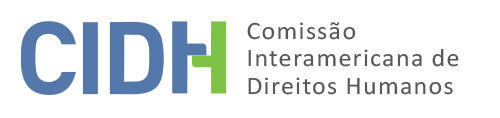 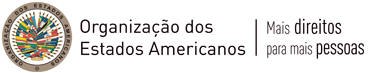 Data:Data:Data:Data:Data:Datas da revisão: (somente para uso oficial)Datas da revisão: (somente para uso oficial)Datas da revisão: (somente para uso oficial)Datas da revisão: (somente para uso oficial)Datas da revisão: (somente para uso oficial)QUESTIONÁRIO SOBRE MECANISMOS NACIONAIS DE PROTEÇÃO DE DEFENSORES DOS DIREITOS HUMANOSQUESTIONÁRIO SOBRE MECANISMOS NACIONAIS DE PROTEÇÃO DE DEFENSORES DOS DIREITOS HUMANOSQUESTIONÁRIO SOBRE MECANISMOS NACIONAIS DE PROTEÇÃO DE DEFENSORES DOS DIREITOS HUMANOSQUESTIONÁRIO SOBRE MECANISMOS NACIONAIS DE PROTEÇÃO DE DEFENSORES DOS DIREITOS HUMANOSQUESTIONÁRIO SOBRE MECANISMOS NACIONAIS DE PROTEÇÃO DE DEFENSORES DOS DIREITOS HUMANOSQUESTIONÁRIO SOBRE MECANISMOS NACIONAIS DE PROTEÇÃO DE DEFENSORES DOS DIREITOS HUMANOSQUESTIONÁRIO SOBRE MECANISMOS NACIONAIS DE PROTEÇÃO DE DEFENSORES DOS DIREITOS HUMANOSQUESTIONÁRIO SOBRE MECANISMOS NACIONAIS DE PROTEÇÃO DE DEFENSORES DOS DIREITOS HUMANOSQUESTIONÁRIO SOBRE MECANISMOS NACIONAIS DE PROTEÇÃO DE DEFENSORES DOS DIREITOS HUMANOSQUESTIONÁRIO SOBRE MECANISMOS NACIONAIS DE PROTEÇÃO DE DEFENSORES DOS DIREITOS HUMANOSQUESTIONÁRIO SOBRE MECANISMOS NACIONAIS DE PROTEÇÃO DE DEFENSORES DOS DIREITOS HUMANOSQUESTIONÁRIO SOBRE MECANISMOS NACIONAIS DE PROTEÇÃO DE DEFENSORES DOS DIREITOS HUMANOSQUESTIONÁRIO SOBRE MECANISMOS NACIONAIS DE PROTEÇÃO DE DEFENSORES DOS DIREITOS HUMANOSQUESTIONÁRIO SOBRE MECANISMOS NACIONAIS DE PROTEÇÃO DE DEFENSORES DOS DIREITOS HUMANOSQUESTIONÁRIO SOBRE MECANISMOS NACIONAIS DE PROTEÇÃO DE DEFENSORES DOS DIREITOS HUMANOSQUESTIONÁRIO SOBRE MECANISMOS NACIONAIS DE PROTEÇÃO DE DEFENSORES DOS DIREITOS HUMANOSQUESTIONÁRIO SOBRE MECANISMOS NACIONAIS DE PROTEÇÃO DE DEFENSORES DOS DIREITOS HUMANOSQUESTIONÁRIO SOBRE MECANISMOS NACIONAIS DE PROTEÇÃO DE DEFENSORES DOS DIREITOS HUMANOSQUESTIONÁRIO SOBRE MECANISMOS NACIONAIS DE PROTEÇÃO DE DEFENSORES DOS DIREITOS HUMANOSQUESTIONÁRIO SOBRE MECANISMOS NACIONAIS DE PROTEÇÃO DE DEFENSORES DOS DIREITOS HUMANOSQUESTIONÁRIO SOBRE MECANISMOS NACIONAIS DE PROTEÇÃO DE DEFENSORES DOS DIREITOS HUMANOSA informação fornecida em resposta a este questionário poderá ser usada pela CIDH para fins de elaboração de relatórios, monitoramento e acompanhamento.Este questionário foi criado para coligir informação dos Estados, sociedade civil, centros acadêmicos e outras partes interessadas para a preparação, por parte da Relatoria sobre Defensores dos Direitos Humanos, de um relatório temático sobre os mecanismos de proteção dos Defensores dos Direitos Humanos, incluindo operadores da justiça, nos níveis nacional e local nos Estados membros da OEA. A Comissão Interamericana de Direitos Humanos convida os interessados a enviarem suas respostas a este questionário, fornecendo informação detalhada sobre mecanismos de proteção nacional existentes (e mecanismos subnacionais, onde aplicável), incluindo sua fonte jurídica, processo, atores envolvidos, desafios, realizações e boas práticas, entre outras informações abaixo solicitadas, o mais tardar até 15 de agosto de 2016, ao seguinte endereço:Comissão Interamericana de Direitos HumanosOrganização dos Estados AmericanosA/C Relatoria sobre Defensores dos Direitos Humanos1889 F Street, N.W.Washington, D.C. 20006cidhdefensores@oas.orgcidhtematico@oas.org Se enviada eletronicamente, o assunto do e-mail deve ser: Questionário sobre Mecanismos de Proteção – Defensores dos direitos humanosA informação fornecida em resposta a este questionário poderá ser usada pela CIDH para fins de elaboração de relatórios, monitoramento e acompanhamento.Este questionário foi criado para coligir informação dos Estados, sociedade civil, centros acadêmicos e outras partes interessadas para a preparação, por parte da Relatoria sobre Defensores dos Direitos Humanos, de um relatório temático sobre os mecanismos de proteção dos Defensores dos Direitos Humanos, incluindo operadores da justiça, nos níveis nacional e local nos Estados membros da OEA. A Comissão Interamericana de Direitos Humanos convida os interessados a enviarem suas respostas a este questionário, fornecendo informação detalhada sobre mecanismos de proteção nacional existentes (e mecanismos subnacionais, onde aplicável), incluindo sua fonte jurídica, processo, atores envolvidos, desafios, realizações e boas práticas, entre outras informações abaixo solicitadas, o mais tardar até 15 de agosto de 2016, ao seguinte endereço:Comissão Interamericana de Direitos HumanosOrganização dos Estados AmericanosA/C Relatoria sobre Defensores dos Direitos Humanos1889 F Street, N.W.Washington, D.C. 20006cidhdefensores@oas.orgcidhtematico@oas.org Se enviada eletronicamente, o assunto do e-mail deve ser: Questionário sobre Mecanismos de Proteção – Defensores dos direitos humanosA informação fornecida em resposta a este questionário poderá ser usada pela CIDH para fins de elaboração de relatórios, monitoramento e acompanhamento.Este questionário foi criado para coligir informação dos Estados, sociedade civil, centros acadêmicos e outras partes interessadas para a preparação, por parte da Relatoria sobre Defensores dos Direitos Humanos, de um relatório temático sobre os mecanismos de proteção dos Defensores dos Direitos Humanos, incluindo operadores da justiça, nos níveis nacional e local nos Estados membros da OEA. A Comissão Interamericana de Direitos Humanos convida os interessados a enviarem suas respostas a este questionário, fornecendo informação detalhada sobre mecanismos de proteção nacional existentes (e mecanismos subnacionais, onde aplicável), incluindo sua fonte jurídica, processo, atores envolvidos, desafios, realizações e boas práticas, entre outras informações abaixo solicitadas, o mais tardar até 15 de agosto de 2016, ao seguinte endereço:Comissão Interamericana de Direitos HumanosOrganização dos Estados AmericanosA/C Relatoria sobre Defensores dos Direitos Humanos1889 F Street, N.W.Washington, D.C. 20006cidhdefensores@oas.orgcidhtematico@oas.org Se enviada eletronicamente, o assunto do e-mail deve ser: Questionário sobre Mecanismos de Proteção – Defensores dos direitos humanosA informação fornecida em resposta a este questionário poderá ser usada pela CIDH para fins de elaboração de relatórios, monitoramento e acompanhamento.Este questionário foi criado para coligir informação dos Estados, sociedade civil, centros acadêmicos e outras partes interessadas para a preparação, por parte da Relatoria sobre Defensores dos Direitos Humanos, de um relatório temático sobre os mecanismos de proteção dos Defensores dos Direitos Humanos, incluindo operadores da justiça, nos níveis nacional e local nos Estados membros da OEA. A Comissão Interamericana de Direitos Humanos convida os interessados a enviarem suas respostas a este questionário, fornecendo informação detalhada sobre mecanismos de proteção nacional existentes (e mecanismos subnacionais, onde aplicável), incluindo sua fonte jurídica, processo, atores envolvidos, desafios, realizações e boas práticas, entre outras informações abaixo solicitadas, o mais tardar até 15 de agosto de 2016, ao seguinte endereço:Comissão Interamericana de Direitos HumanosOrganização dos Estados AmericanosA/C Relatoria sobre Defensores dos Direitos Humanos1889 F Street, N.W.Washington, D.C. 20006cidhdefensores@oas.orgcidhtematico@oas.org Se enviada eletronicamente, o assunto do e-mail deve ser: Questionário sobre Mecanismos de Proteção – Defensores dos direitos humanosA informação fornecida em resposta a este questionário poderá ser usada pela CIDH para fins de elaboração de relatórios, monitoramento e acompanhamento.Este questionário foi criado para coligir informação dos Estados, sociedade civil, centros acadêmicos e outras partes interessadas para a preparação, por parte da Relatoria sobre Defensores dos Direitos Humanos, de um relatório temático sobre os mecanismos de proteção dos Defensores dos Direitos Humanos, incluindo operadores da justiça, nos níveis nacional e local nos Estados membros da OEA. A Comissão Interamericana de Direitos Humanos convida os interessados a enviarem suas respostas a este questionário, fornecendo informação detalhada sobre mecanismos de proteção nacional existentes (e mecanismos subnacionais, onde aplicável), incluindo sua fonte jurídica, processo, atores envolvidos, desafios, realizações e boas práticas, entre outras informações abaixo solicitadas, o mais tardar até 15 de agosto de 2016, ao seguinte endereço:Comissão Interamericana de Direitos HumanosOrganização dos Estados AmericanosA/C Relatoria sobre Defensores dos Direitos Humanos1889 F Street, N.W.Washington, D.C. 20006cidhdefensores@oas.orgcidhtematico@oas.org Se enviada eletronicamente, o assunto do e-mail deve ser: Questionário sobre Mecanismos de Proteção – Defensores dos direitos humanosA informação fornecida em resposta a este questionário poderá ser usada pela CIDH para fins de elaboração de relatórios, monitoramento e acompanhamento.Este questionário foi criado para coligir informação dos Estados, sociedade civil, centros acadêmicos e outras partes interessadas para a preparação, por parte da Relatoria sobre Defensores dos Direitos Humanos, de um relatório temático sobre os mecanismos de proteção dos Defensores dos Direitos Humanos, incluindo operadores da justiça, nos níveis nacional e local nos Estados membros da OEA. A Comissão Interamericana de Direitos Humanos convida os interessados a enviarem suas respostas a este questionário, fornecendo informação detalhada sobre mecanismos de proteção nacional existentes (e mecanismos subnacionais, onde aplicável), incluindo sua fonte jurídica, processo, atores envolvidos, desafios, realizações e boas práticas, entre outras informações abaixo solicitadas, o mais tardar até 15 de agosto de 2016, ao seguinte endereço:Comissão Interamericana de Direitos HumanosOrganização dos Estados AmericanosA/C Relatoria sobre Defensores dos Direitos Humanos1889 F Street, N.W.Washington, D.C. 20006cidhdefensores@oas.orgcidhtematico@oas.org Se enviada eletronicamente, o assunto do e-mail deve ser: Questionário sobre Mecanismos de Proteção – Defensores dos direitos humanosA informação fornecida em resposta a este questionário poderá ser usada pela CIDH para fins de elaboração de relatórios, monitoramento e acompanhamento.Este questionário foi criado para coligir informação dos Estados, sociedade civil, centros acadêmicos e outras partes interessadas para a preparação, por parte da Relatoria sobre Defensores dos Direitos Humanos, de um relatório temático sobre os mecanismos de proteção dos Defensores dos Direitos Humanos, incluindo operadores da justiça, nos níveis nacional e local nos Estados membros da OEA. A Comissão Interamericana de Direitos Humanos convida os interessados a enviarem suas respostas a este questionário, fornecendo informação detalhada sobre mecanismos de proteção nacional existentes (e mecanismos subnacionais, onde aplicável), incluindo sua fonte jurídica, processo, atores envolvidos, desafios, realizações e boas práticas, entre outras informações abaixo solicitadas, o mais tardar até 15 de agosto de 2016, ao seguinte endereço:Comissão Interamericana de Direitos HumanosOrganização dos Estados AmericanosA/C Relatoria sobre Defensores dos Direitos Humanos1889 F Street, N.W.Washington, D.C. 20006cidhdefensores@oas.orgcidhtematico@oas.org Se enviada eletronicamente, o assunto do e-mail deve ser: Questionário sobre Mecanismos de Proteção – Defensores dos direitos humanosA informação fornecida em resposta a este questionário poderá ser usada pela CIDH para fins de elaboração de relatórios, monitoramento e acompanhamento.Este questionário foi criado para coligir informação dos Estados, sociedade civil, centros acadêmicos e outras partes interessadas para a preparação, por parte da Relatoria sobre Defensores dos Direitos Humanos, de um relatório temático sobre os mecanismos de proteção dos Defensores dos Direitos Humanos, incluindo operadores da justiça, nos níveis nacional e local nos Estados membros da OEA. A Comissão Interamericana de Direitos Humanos convida os interessados a enviarem suas respostas a este questionário, fornecendo informação detalhada sobre mecanismos de proteção nacional existentes (e mecanismos subnacionais, onde aplicável), incluindo sua fonte jurídica, processo, atores envolvidos, desafios, realizações e boas práticas, entre outras informações abaixo solicitadas, o mais tardar até 15 de agosto de 2016, ao seguinte endereço:Comissão Interamericana de Direitos HumanosOrganização dos Estados AmericanosA/C Relatoria sobre Defensores dos Direitos Humanos1889 F Street, N.W.Washington, D.C. 20006cidhdefensores@oas.orgcidhtematico@oas.org Se enviada eletronicamente, o assunto do e-mail deve ser: Questionário sobre Mecanismos de Proteção – Defensores dos direitos humanosA informação fornecida em resposta a este questionário poderá ser usada pela CIDH para fins de elaboração de relatórios, monitoramento e acompanhamento.Este questionário foi criado para coligir informação dos Estados, sociedade civil, centros acadêmicos e outras partes interessadas para a preparação, por parte da Relatoria sobre Defensores dos Direitos Humanos, de um relatório temático sobre os mecanismos de proteção dos Defensores dos Direitos Humanos, incluindo operadores da justiça, nos níveis nacional e local nos Estados membros da OEA. A Comissão Interamericana de Direitos Humanos convida os interessados a enviarem suas respostas a este questionário, fornecendo informação detalhada sobre mecanismos de proteção nacional existentes (e mecanismos subnacionais, onde aplicável), incluindo sua fonte jurídica, processo, atores envolvidos, desafios, realizações e boas práticas, entre outras informações abaixo solicitadas, o mais tardar até 15 de agosto de 2016, ao seguinte endereço:Comissão Interamericana de Direitos HumanosOrganização dos Estados AmericanosA/C Relatoria sobre Defensores dos Direitos Humanos1889 F Street, N.W.Washington, D.C. 20006cidhdefensores@oas.orgcidhtematico@oas.org Se enviada eletronicamente, o assunto do e-mail deve ser: Questionário sobre Mecanismos de Proteção – Defensores dos direitos humanosA informação fornecida em resposta a este questionário poderá ser usada pela CIDH para fins de elaboração de relatórios, monitoramento e acompanhamento.Este questionário foi criado para coligir informação dos Estados, sociedade civil, centros acadêmicos e outras partes interessadas para a preparação, por parte da Relatoria sobre Defensores dos Direitos Humanos, de um relatório temático sobre os mecanismos de proteção dos Defensores dos Direitos Humanos, incluindo operadores da justiça, nos níveis nacional e local nos Estados membros da OEA. A Comissão Interamericana de Direitos Humanos convida os interessados a enviarem suas respostas a este questionário, fornecendo informação detalhada sobre mecanismos de proteção nacional existentes (e mecanismos subnacionais, onde aplicável), incluindo sua fonte jurídica, processo, atores envolvidos, desafios, realizações e boas práticas, entre outras informações abaixo solicitadas, o mais tardar até 15 de agosto de 2016, ao seguinte endereço:Comissão Interamericana de Direitos HumanosOrganização dos Estados AmericanosA/C Relatoria sobre Defensores dos Direitos Humanos1889 F Street, N.W.Washington, D.C. 20006cidhdefensores@oas.orgcidhtematico@oas.org Se enviada eletronicamente, o assunto do e-mail deve ser: Questionário sobre Mecanismos de Proteção – Defensores dos direitos humanosA informação fornecida em resposta a este questionário poderá ser usada pela CIDH para fins de elaboração de relatórios, monitoramento e acompanhamento.Este questionário foi criado para coligir informação dos Estados, sociedade civil, centros acadêmicos e outras partes interessadas para a preparação, por parte da Relatoria sobre Defensores dos Direitos Humanos, de um relatório temático sobre os mecanismos de proteção dos Defensores dos Direitos Humanos, incluindo operadores da justiça, nos níveis nacional e local nos Estados membros da OEA. A Comissão Interamericana de Direitos Humanos convida os interessados a enviarem suas respostas a este questionário, fornecendo informação detalhada sobre mecanismos de proteção nacional existentes (e mecanismos subnacionais, onde aplicável), incluindo sua fonte jurídica, processo, atores envolvidos, desafios, realizações e boas práticas, entre outras informações abaixo solicitadas, o mais tardar até 15 de agosto de 2016, ao seguinte endereço:Comissão Interamericana de Direitos HumanosOrganização dos Estados AmericanosA/C Relatoria sobre Defensores dos Direitos Humanos1889 F Street, N.W.Washington, D.C. 20006cidhdefensores@oas.orgcidhtematico@oas.org Se enviada eletronicamente, o assunto do e-mail deve ser: Questionário sobre Mecanismos de Proteção – Defensores dos direitos humanosA informação fornecida em resposta a este questionário poderá ser usada pela CIDH para fins de elaboração de relatórios, monitoramento e acompanhamento.Este questionário foi criado para coligir informação dos Estados, sociedade civil, centros acadêmicos e outras partes interessadas para a preparação, por parte da Relatoria sobre Defensores dos Direitos Humanos, de um relatório temático sobre os mecanismos de proteção dos Defensores dos Direitos Humanos, incluindo operadores da justiça, nos níveis nacional e local nos Estados membros da OEA. A Comissão Interamericana de Direitos Humanos convida os interessados a enviarem suas respostas a este questionário, fornecendo informação detalhada sobre mecanismos de proteção nacional existentes (e mecanismos subnacionais, onde aplicável), incluindo sua fonte jurídica, processo, atores envolvidos, desafios, realizações e boas práticas, entre outras informações abaixo solicitadas, o mais tardar até 15 de agosto de 2016, ao seguinte endereço:Comissão Interamericana de Direitos HumanosOrganização dos Estados AmericanosA/C Relatoria sobre Defensores dos Direitos Humanos1889 F Street, N.W.Washington, D.C. 20006cidhdefensores@oas.orgcidhtematico@oas.org Se enviada eletronicamente, o assunto do e-mail deve ser: Questionário sobre Mecanismos de Proteção – Defensores dos direitos humanosA informação fornecida em resposta a este questionário poderá ser usada pela CIDH para fins de elaboração de relatórios, monitoramento e acompanhamento.Este questionário foi criado para coligir informação dos Estados, sociedade civil, centros acadêmicos e outras partes interessadas para a preparação, por parte da Relatoria sobre Defensores dos Direitos Humanos, de um relatório temático sobre os mecanismos de proteção dos Defensores dos Direitos Humanos, incluindo operadores da justiça, nos níveis nacional e local nos Estados membros da OEA. A Comissão Interamericana de Direitos Humanos convida os interessados a enviarem suas respostas a este questionário, fornecendo informação detalhada sobre mecanismos de proteção nacional existentes (e mecanismos subnacionais, onde aplicável), incluindo sua fonte jurídica, processo, atores envolvidos, desafios, realizações e boas práticas, entre outras informações abaixo solicitadas, o mais tardar até 15 de agosto de 2016, ao seguinte endereço:Comissão Interamericana de Direitos HumanosOrganização dos Estados AmericanosA/C Relatoria sobre Defensores dos Direitos Humanos1889 F Street, N.W.Washington, D.C. 20006cidhdefensores@oas.orgcidhtematico@oas.org Se enviada eletronicamente, o assunto do e-mail deve ser: Questionário sobre Mecanismos de Proteção – Defensores dos direitos humanosA informação fornecida em resposta a este questionário poderá ser usada pela CIDH para fins de elaboração de relatórios, monitoramento e acompanhamento.Este questionário foi criado para coligir informação dos Estados, sociedade civil, centros acadêmicos e outras partes interessadas para a preparação, por parte da Relatoria sobre Defensores dos Direitos Humanos, de um relatório temático sobre os mecanismos de proteção dos Defensores dos Direitos Humanos, incluindo operadores da justiça, nos níveis nacional e local nos Estados membros da OEA. A Comissão Interamericana de Direitos Humanos convida os interessados a enviarem suas respostas a este questionário, fornecendo informação detalhada sobre mecanismos de proteção nacional existentes (e mecanismos subnacionais, onde aplicável), incluindo sua fonte jurídica, processo, atores envolvidos, desafios, realizações e boas práticas, entre outras informações abaixo solicitadas, o mais tardar até 15 de agosto de 2016, ao seguinte endereço:Comissão Interamericana de Direitos HumanosOrganização dos Estados AmericanosA/C Relatoria sobre Defensores dos Direitos Humanos1889 F Street, N.W.Washington, D.C. 20006cidhdefensores@oas.orgcidhtematico@oas.org Se enviada eletronicamente, o assunto do e-mail deve ser: Questionário sobre Mecanismos de Proteção – Defensores dos direitos humanosA informação fornecida em resposta a este questionário poderá ser usada pela CIDH para fins de elaboração de relatórios, monitoramento e acompanhamento.Este questionário foi criado para coligir informação dos Estados, sociedade civil, centros acadêmicos e outras partes interessadas para a preparação, por parte da Relatoria sobre Defensores dos Direitos Humanos, de um relatório temático sobre os mecanismos de proteção dos Defensores dos Direitos Humanos, incluindo operadores da justiça, nos níveis nacional e local nos Estados membros da OEA. A Comissão Interamericana de Direitos Humanos convida os interessados a enviarem suas respostas a este questionário, fornecendo informação detalhada sobre mecanismos de proteção nacional existentes (e mecanismos subnacionais, onde aplicável), incluindo sua fonte jurídica, processo, atores envolvidos, desafios, realizações e boas práticas, entre outras informações abaixo solicitadas, o mais tardar até 15 de agosto de 2016, ao seguinte endereço:Comissão Interamericana de Direitos HumanosOrganização dos Estados AmericanosA/C Relatoria sobre Defensores dos Direitos Humanos1889 F Street, N.W.Washington, D.C. 20006cidhdefensores@oas.orgcidhtematico@oas.org Se enviada eletronicamente, o assunto do e-mail deve ser: Questionário sobre Mecanismos de Proteção – Defensores dos direitos humanosA informação fornecida em resposta a este questionário poderá ser usada pela CIDH para fins de elaboração de relatórios, monitoramento e acompanhamento.Este questionário foi criado para coligir informação dos Estados, sociedade civil, centros acadêmicos e outras partes interessadas para a preparação, por parte da Relatoria sobre Defensores dos Direitos Humanos, de um relatório temático sobre os mecanismos de proteção dos Defensores dos Direitos Humanos, incluindo operadores da justiça, nos níveis nacional e local nos Estados membros da OEA. A Comissão Interamericana de Direitos Humanos convida os interessados a enviarem suas respostas a este questionário, fornecendo informação detalhada sobre mecanismos de proteção nacional existentes (e mecanismos subnacionais, onde aplicável), incluindo sua fonte jurídica, processo, atores envolvidos, desafios, realizações e boas práticas, entre outras informações abaixo solicitadas, o mais tardar até 15 de agosto de 2016, ao seguinte endereço:Comissão Interamericana de Direitos HumanosOrganização dos Estados AmericanosA/C Relatoria sobre Defensores dos Direitos Humanos1889 F Street, N.W.Washington, D.C. 20006cidhdefensores@oas.orgcidhtematico@oas.org Se enviada eletronicamente, o assunto do e-mail deve ser: Questionário sobre Mecanismos de Proteção – Defensores dos direitos humanosA informação fornecida em resposta a este questionário poderá ser usada pela CIDH para fins de elaboração de relatórios, monitoramento e acompanhamento.Este questionário foi criado para coligir informação dos Estados, sociedade civil, centros acadêmicos e outras partes interessadas para a preparação, por parte da Relatoria sobre Defensores dos Direitos Humanos, de um relatório temático sobre os mecanismos de proteção dos Defensores dos Direitos Humanos, incluindo operadores da justiça, nos níveis nacional e local nos Estados membros da OEA. A Comissão Interamericana de Direitos Humanos convida os interessados a enviarem suas respostas a este questionário, fornecendo informação detalhada sobre mecanismos de proteção nacional existentes (e mecanismos subnacionais, onde aplicável), incluindo sua fonte jurídica, processo, atores envolvidos, desafios, realizações e boas práticas, entre outras informações abaixo solicitadas, o mais tardar até 15 de agosto de 2016, ao seguinte endereço:Comissão Interamericana de Direitos HumanosOrganização dos Estados AmericanosA/C Relatoria sobre Defensores dos Direitos Humanos1889 F Street, N.W.Washington, D.C. 20006cidhdefensores@oas.orgcidhtematico@oas.org Se enviada eletronicamente, o assunto do e-mail deve ser: Questionário sobre Mecanismos de Proteção – Defensores dos direitos humanosA informação fornecida em resposta a este questionário poderá ser usada pela CIDH para fins de elaboração de relatórios, monitoramento e acompanhamento.Este questionário foi criado para coligir informação dos Estados, sociedade civil, centros acadêmicos e outras partes interessadas para a preparação, por parte da Relatoria sobre Defensores dos Direitos Humanos, de um relatório temático sobre os mecanismos de proteção dos Defensores dos Direitos Humanos, incluindo operadores da justiça, nos níveis nacional e local nos Estados membros da OEA. A Comissão Interamericana de Direitos Humanos convida os interessados a enviarem suas respostas a este questionário, fornecendo informação detalhada sobre mecanismos de proteção nacional existentes (e mecanismos subnacionais, onde aplicável), incluindo sua fonte jurídica, processo, atores envolvidos, desafios, realizações e boas práticas, entre outras informações abaixo solicitadas, o mais tardar até 15 de agosto de 2016, ao seguinte endereço:Comissão Interamericana de Direitos HumanosOrganização dos Estados AmericanosA/C Relatoria sobre Defensores dos Direitos Humanos1889 F Street, N.W.Washington, D.C. 20006cidhdefensores@oas.orgcidhtematico@oas.org Se enviada eletronicamente, o assunto do e-mail deve ser: Questionário sobre Mecanismos de Proteção – Defensores dos direitos humanosA informação fornecida em resposta a este questionário poderá ser usada pela CIDH para fins de elaboração de relatórios, monitoramento e acompanhamento.Este questionário foi criado para coligir informação dos Estados, sociedade civil, centros acadêmicos e outras partes interessadas para a preparação, por parte da Relatoria sobre Defensores dos Direitos Humanos, de um relatório temático sobre os mecanismos de proteção dos Defensores dos Direitos Humanos, incluindo operadores da justiça, nos níveis nacional e local nos Estados membros da OEA. A Comissão Interamericana de Direitos Humanos convida os interessados a enviarem suas respostas a este questionário, fornecendo informação detalhada sobre mecanismos de proteção nacional existentes (e mecanismos subnacionais, onde aplicável), incluindo sua fonte jurídica, processo, atores envolvidos, desafios, realizações e boas práticas, entre outras informações abaixo solicitadas, o mais tardar até 15 de agosto de 2016, ao seguinte endereço:Comissão Interamericana de Direitos HumanosOrganização dos Estados AmericanosA/C Relatoria sobre Defensores dos Direitos Humanos1889 F Street, N.W.Washington, D.C. 20006cidhdefensores@oas.orgcidhtematico@oas.org Se enviada eletronicamente, o assunto do e-mail deve ser: Questionário sobre Mecanismos de Proteção – Defensores dos direitos humanosA informação fornecida em resposta a este questionário poderá ser usada pela CIDH para fins de elaboração de relatórios, monitoramento e acompanhamento.Este questionário foi criado para coligir informação dos Estados, sociedade civil, centros acadêmicos e outras partes interessadas para a preparação, por parte da Relatoria sobre Defensores dos Direitos Humanos, de um relatório temático sobre os mecanismos de proteção dos Defensores dos Direitos Humanos, incluindo operadores da justiça, nos níveis nacional e local nos Estados membros da OEA. A Comissão Interamericana de Direitos Humanos convida os interessados a enviarem suas respostas a este questionário, fornecendo informação detalhada sobre mecanismos de proteção nacional existentes (e mecanismos subnacionais, onde aplicável), incluindo sua fonte jurídica, processo, atores envolvidos, desafios, realizações e boas práticas, entre outras informações abaixo solicitadas, o mais tardar até 15 de agosto de 2016, ao seguinte endereço:Comissão Interamericana de Direitos HumanosOrganização dos Estados AmericanosA/C Relatoria sobre Defensores dos Direitos Humanos1889 F Street, N.W.Washington, D.C. 20006cidhdefensores@oas.orgcidhtematico@oas.org Se enviada eletronicamente, o assunto do e-mail deve ser: Questionário sobre Mecanismos de Proteção – Defensores dos direitos humanosA informação fornecida em resposta a este questionário poderá ser usada pela CIDH para fins de elaboração de relatórios, monitoramento e acompanhamento.Este questionário foi criado para coligir informação dos Estados, sociedade civil, centros acadêmicos e outras partes interessadas para a preparação, por parte da Relatoria sobre Defensores dos Direitos Humanos, de um relatório temático sobre os mecanismos de proteção dos Defensores dos Direitos Humanos, incluindo operadores da justiça, nos níveis nacional e local nos Estados membros da OEA. A Comissão Interamericana de Direitos Humanos convida os interessados a enviarem suas respostas a este questionário, fornecendo informação detalhada sobre mecanismos de proteção nacional existentes (e mecanismos subnacionais, onde aplicável), incluindo sua fonte jurídica, processo, atores envolvidos, desafios, realizações e boas práticas, entre outras informações abaixo solicitadas, o mais tardar até 15 de agosto de 2016, ao seguinte endereço:Comissão Interamericana de Direitos HumanosOrganização dos Estados AmericanosA/C Relatoria sobre Defensores dos Direitos Humanos1889 F Street, N.W.Washington, D.C. 20006cidhdefensores@oas.orgcidhtematico@oas.org Se enviada eletronicamente, o assunto do e-mail deve ser: Questionário sobre Mecanismos de Proteção – Defensores dos direitos humanosEstado membro da OEA: Estado membro da OEA: Estado membro da OEA: Estado membro da OEA: Entidade/Organização Responsável pelo Preenchimento do Formulário:   Entidade/Organização Responsável pelo Preenchimento do Formulário:   Entidade/Organização Responsável pelo Preenchimento do Formulário:   Entidade/Organização Responsável pelo Preenchimento do Formulário:   Entidade/Organização Responsável pelo Preenchimento do Formulário:   Entidade/Organização Responsável pelo Preenchimento do Formulário:   Entidade/Organização Responsável pelo Preenchimento do Formulário:   Entidade/Organização Responsável pelo Preenchimento do Formulário:   Entidade/Organização Responsável pelo Preenchimento do Formulário:   Entidade/Organização Responsável pelo Preenchimento do Formulário:   Entidade/Organização Responsável pelo Preenchimento do Formulário:   Entidade/Organização Responsável pelo Preenchimento do Formulário:   Entidade/Organização Responsável pelo Preenchimento do Formulário:   Entidade/Organização Responsável pelo Preenchimento do Formulário:   Entidade/Organização Responsável pelo Preenchimento do Formulário:   Entidade/Organização Responsável pelo Preenchimento do Formulário:   Entidade/Organização Responsável pelo Preenchimento do Formulário:   Entidade/Organização Responsável pelo Preenchimento do Formulário:   Entidade/Organização Responsável pelo Preenchimento do Formulário:   Entidade/Organização Responsável pelo Preenchimento do Formulário:   Entidade/Organização Responsável pelo Preenchimento do Formulário:   Informação de contato: (Favor escrever o nome completo.)Informação de contato: (Favor escrever o nome completo.)Informação de contato: (Favor escrever o nome completo.)Informação de contato: (Favor escrever o nome completo.)Informação de contato: (Favor escrever o nome completo.)Telefone:E-mail:Telefone:E-mail:Telefone:E-mail:Telefone:E-mail:Telefone:E-mail:Telefone:E-mail:O Estado dispõe de mecanismo de proteção dos defensores dos direitos humanos (DDHs) e/ou de operadores da justiça (OJs)?O Estado dispõe de mecanismo de proteção dos defensores dos direitos humanos (DDHs) e/ou de operadores da justiça (OJs)?O Estado dispõe de mecanismo de proteção dos defensores dos direitos humanos (DDHs) e/ou de operadores da justiça (OJs)?O Estado dispõe de mecanismo de proteção dos defensores dos direitos humanos (DDHs) e/ou de operadores da justiça (OJs)?O Estado dispõe de mecanismo de proteção dos defensores dos direitos humanos (DDHs) e/ou de operadores da justiça (OJs)?O Estado dispõe de mecanismo de proteção dos defensores dos direitos humanos (DDHs) e/ou de operadores da justiça (OJs)?O Estado dispõe de mecanismo de proteção dos defensores dos direitos humanos (DDHs) e/ou de operadores da justiça (OJs)?O Estado dispõe de mecanismo de proteção dos defensores dos direitos humanos (DDHs) e/ou de operadores da justiça (OJs)?O Estado dispõe de mecanismo de proteção dos defensores dos direitos humanos (DDHs) e/ou de operadores da justiça (OJs)?O Estado dispõe de mecanismo de proteção dos defensores dos direitos humanos (DDHs) e/ou de operadores da justiça (OJs)?O Estado dispõe de mecanismo de proteção dos defensores dos direitos humanos (DDHs) e/ou de operadores da justiça (OJs)?O Estado dispõe de mecanismo de proteção dos defensores dos direitos humanos (DDHs) e/ou de operadores da justiça (OJs)?O Estado dispõe de mecanismo de proteção dos defensores dos direitos humanos (DDHs) e/ou de operadores da justiça (OJs)?O Estado dispõe de mecanismo de proteção dos defensores dos direitos humanos (DDHs) e/ou de operadores da justiça (OJs)?SimSimNãoNãoEm caso afirmativo, o mecanismo de proteção abrange:          Somente DDHs    Somente OJs    Ambos DDHs e OJs   DDHs e jornalistas    Outro (explicar abaixo)Outro:Em caso afirmativo, o mecanismo de proteção abrange:          Somente DDHs    Somente OJs    Ambos DDHs e OJs   DDHs e jornalistas    Outro (explicar abaixo)Outro:Em caso afirmativo, o mecanismo de proteção abrange:          Somente DDHs    Somente OJs    Ambos DDHs e OJs   DDHs e jornalistas    Outro (explicar abaixo)Outro:Em caso afirmativo, o mecanismo de proteção abrange:          Somente DDHs    Somente OJs    Ambos DDHs e OJs   DDHs e jornalistas    Outro (explicar abaixo)Outro:Em caso afirmativo, o mecanismo de proteção abrange:          Somente DDHs    Somente OJs    Ambos DDHs e OJs   DDHs e jornalistas    Outro (explicar abaixo)Outro:Em caso afirmativo, o mecanismo de proteção abrange:          Somente DDHs    Somente OJs    Ambos DDHs e OJs   DDHs e jornalistas    Outro (explicar abaixo)Outro:Em caso afirmativo, o mecanismo de proteção abrange:          Somente DDHs    Somente OJs    Ambos DDHs e OJs   DDHs e jornalistas    Outro (explicar abaixo)Outro:Em caso afirmativo, o mecanismo de proteção abrange:          Somente DDHs    Somente OJs    Ambos DDHs e OJs   DDHs e jornalistas    Outro (explicar abaixo)Outro:Em caso afirmativo, o mecanismo de proteção abrange:          Somente DDHs    Somente OJs    Ambos DDHs e OJs   DDHs e jornalistas    Outro (explicar abaixo)Outro:Em caso afirmativo, o mecanismo de proteção abrange:          Somente DDHs    Somente OJs    Ambos DDHs e OJs   DDHs e jornalistas    Outro (explicar abaixo)Outro:Em caso afirmativo, o mecanismo de proteção abrange:          Somente DDHs    Somente OJs    Ambos DDHs e OJs   DDHs e jornalistas    Outro (explicar abaixo)Outro:Em caso afirmativo, o mecanismo de proteção abrange:          Somente DDHs    Somente OJs    Ambos DDHs e OJs   DDHs e jornalistas    Outro (explicar abaixo)Outro:Em caso afirmativo, o mecanismo de proteção abrange:          Somente DDHs    Somente OJs    Ambos DDHs e OJs   DDHs e jornalistas    Outro (explicar abaixo)Outro:Em caso afirmativo, o mecanismo de proteção abrange:          Somente DDHs    Somente OJs    Ambos DDHs e OJs   DDHs e jornalistas    Outro (explicar abaixo)Outro:Em caso afirmativo, o mecanismo de proteção abrange:          Somente DDHs    Somente OJs    Ambos DDHs e OJs   DDHs e jornalistas    Outro (explicar abaixo)Outro:Em caso afirmativo, o mecanismo de proteção abrange:          Somente DDHs    Somente OJs    Ambos DDHs e OJs   DDHs e jornalistas    Outro (explicar abaixo)Outro:Em caso afirmativo, o mecanismo de proteção abrange:          Somente DDHs    Somente OJs    Ambos DDHs e OJs   DDHs e jornalistas    Outro (explicar abaixo)Outro:Em caso afirmativo, o mecanismo de proteção abrange:          Somente DDHs    Somente OJs    Ambos DDHs e OJs   DDHs e jornalistas    Outro (explicar abaixo)Outro:Em caso afirmativo, o mecanismo de proteção abrange:          Somente DDHs    Somente OJs    Ambos DDHs e OJs   DDHs e jornalistas    Outro (explicar abaixo)Outro:Em caso afirmativo, o mecanismo de proteção abrange:          Somente DDHs    Somente OJs    Ambos DDHs e OJs   DDHs e jornalistas    Outro (explicar abaixo)Outro:Em caso afirmativo, o mecanismo de proteção abrange:          Somente DDHs    Somente OJs    Ambos DDHs e OJs   DDHs e jornalistas    Outro (explicar abaixo)Outro:Em caso afirmativo, o mecanismo de proteção abrange:          Somente DDHs    Somente OJs    Ambos DDHs e OJs   DDHs e jornalistas    Outro (explicar abaixo)Outro:O mecanismo de proteção é diferente de um programa de proteção a testemunhasO mecanismo de proteção é diferente de um programa de proteção a testemunhasO mecanismo de proteção é diferente de um programa de proteção a testemunhasO mecanismo de proteção é diferente de um programa de proteção a testemunhasO mecanismo de proteção é diferente de um programa de proteção a testemunhasO mecanismo de proteção é diferente de um programa de proteção a testemunhasO mecanismo de proteção é diferente de um programa de proteção a testemunhasO mecanismo de proteção é diferente de um programa de proteção a testemunhasO mecanismo de proteção é diferente de um programa de proteção a testemunhasO mecanismo de proteção é diferente de um programa de proteção a testemunhasO mecanismo de proteção é diferente de um programa de proteção a testemunhasO mecanismo de proteção é diferente de um programa de proteção a testemunhasO mecanismo de proteção é diferente de um programa de proteção a testemunhasO mecanismo de proteção é diferente de um programa de proteção a testemunhasSimSimNãoNãoFavor fornecer a seguinte informação: Favor fornecer a seguinte informação: Favor fornecer a seguinte informação: Favor fornecer a seguinte informação: Favor fornecer a seguinte informação: Favor fornecer a seguinte informação: Favor fornecer a seguinte informação: Favor fornecer a seguinte informação: Favor fornecer a seguinte informação: Favor fornecer a seguinte informação: Favor fornecer a seguinte informação: Favor fornecer a seguinte informação: Favor fornecer a seguinte informação: Favor fornecer a seguinte informação: Favor fornecer a seguinte informação: Favor fornecer a seguinte informação: Favor fornecer a seguinte informação: Favor fornecer a seguinte informação: Favor fornecer a seguinte informação: Favor fornecer a seguinte informação: Favor fornecer a seguinte informação: Favor fornecer a seguinte informação: (a)Citação do estabelecimento da fonte/documento/legislação/política pública ou programa, etc. para o mecanismo de proteção (incluindo data):Citação do estabelecimento da fonte/documento/legislação/política pública ou programa, etc. para o mecanismo de proteção (incluindo data):Citação do estabelecimento da fonte/documento/legislação/política pública ou programa, etc. para o mecanismo de proteção (incluindo data):Citação do estabelecimento da fonte/documento/legislação/política pública ou programa, etc. para o mecanismo de proteção (incluindo data):Citação do estabelecimento da fonte/documento/legislação/política pública ou programa, etc. para o mecanismo de proteção (incluindo data):Citação do estabelecimento da fonte/documento/legislação/política pública ou programa, etc. para o mecanismo de proteção (incluindo data):Citação do estabelecimento da fonte/documento/legislação/política pública ou programa, etc. para o mecanismo de proteção (incluindo data):Citação do estabelecimento da fonte/documento/legislação/política pública ou programa, etc. para o mecanismo de proteção (incluindo data):Citação do estabelecimento da fonte/documento/legislação/política pública ou programa, etc. para o mecanismo de proteção (incluindo data):Citação do estabelecimento da fonte/documento/legislação/política pública ou programa, etc. para o mecanismo de proteção (incluindo data):Citação do estabelecimento da fonte/documento/legislação/política pública ou programa, etc. para o mecanismo de proteção (incluindo data):Citação do estabelecimento da fonte/documento/legislação/política pública ou programa, etc. para o mecanismo de proteção (incluindo data):Citação do estabelecimento da fonte/documento/legislação/política pública ou programa, etc. para o mecanismo de proteção (incluindo data):Citação do estabelecimento da fonte/documento/legislação/política pública ou programa, etc. para o mecanismo de proteção (incluindo data):Citação do estabelecimento da fonte/documento/legislação/política pública ou programa, etc. para o mecanismo de proteção (incluindo data):Citação do estabelecimento da fonte/documento/legislação/política pública ou programa, etc. para o mecanismo de proteção (incluindo data):Citação do estabelecimento da fonte/documento/legislação/política pública ou programa, etc. para o mecanismo de proteção (incluindo data):Citação do estabelecimento da fonte/documento/legislação/política pública ou programa, etc. para o mecanismo de proteção (incluindo data):Citação do estabelecimento da fonte/documento/legislação/política pública ou programa, etc. para o mecanismo de proteção (incluindo data):Citação do estabelecimento da fonte/documento/legislação/política pública ou programa, etc. para o mecanismo de proteção (incluindo data):Citação do estabelecimento da fonte/documento/legislação/política pública ou programa, etc. para o mecanismo de proteção (incluindo data):(b)Citação sobre implementação de legislação, regulamentações ou normas (se aplicável):Citação sobre implementação de legislação, regulamentações ou normas (se aplicável):Citação sobre implementação de legislação, regulamentações ou normas (se aplicável):Citação sobre implementação de legislação, regulamentações ou normas (se aplicável):Citação sobre implementação de legislação, regulamentações ou normas (se aplicável):Citação sobre implementação de legislação, regulamentações ou normas (se aplicável):Citação sobre implementação de legislação, regulamentações ou normas (se aplicável):Citação sobre implementação de legislação, regulamentações ou normas (se aplicável):Citação sobre implementação de legislação, regulamentações ou normas (se aplicável):Citação sobre implementação de legislação, regulamentações ou normas (se aplicável):Citação sobre implementação de legislação, regulamentações ou normas (se aplicável):Citação sobre implementação de legislação, regulamentações ou normas (se aplicável):Citação sobre implementação de legislação, regulamentações ou normas (se aplicável):Citação sobre implementação de legislação, regulamentações ou normas (se aplicável):Citação sobre implementação de legislação, regulamentações ou normas (se aplicável):Citação sobre implementação de legislação, regulamentações ou normas (se aplicável):Citação sobre implementação de legislação, regulamentações ou normas (se aplicável):Citação sobre implementação de legislação, regulamentações ou normas (se aplicável):Citação sobre implementação de legislação, regulamentações ou normas (se aplicável):Citação sobre implementação de legislação, regulamentações ou normas (se aplicável):Citação sobre implementação de legislação, regulamentações ou normas (se aplicável):(c)Local do mecanismo de proteção (agência independente ou parte de outro departamento ou ministério):Local do mecanismo de proteção (agência independente ou parte de outro departamento ou ministério):Local do mecanismo de proteção (agência independente ou parte de outro departamento ou ministério):Local do mecanismo de proteção (agência independente ou parte de outro departamento ou ministério):Local do mecanismo de proteção (agência independente ou parte de outro departamento ou ministério):Local do mecanismo de proteção (agência independente ou parte de outro departamento ou ministério):Local do mecanismo de proteção (agência independente ou parte de outro departamento ou ministério):Local do mecanismo de proteção (agência independente ou parte de outro departamento ou ministério):Local do mecanismo de proteção (agência independente ou parte de outro departamento ou ministério):Local do mecanismo de proteção (agência independente ou parte de outro departamento ou ministério):Local do mecanismo de proteção (agência independente ou parte de outro departamento ou ministério):Local do mecanismo de proteção (agência independente ou parte de outro departamento ou ministério):Local do mecanismo de proteção (agência independente ou parte de outro departamento ou ministério):Local do mecanismo de proteção (agência independente ou parte de outro departamento ou ministério):Local do mecanismo de proteção (agência independente ou parte de outro departamento ou ministério):Local do mecanismo de proteção (agência independente ou parte de outro departamento ou ministério):Local do mecanismo de proteção (agência independente ou parte de outro departamento ou ministério):Local do mecanismo de proteção (agência independente ou parte de outro departamento ou ministério):Local do mecanismo de proteção (agência independente ou parte de outro departamento ou ministério):Local do mecanismo de proteção (agência independente ou parte de outro departamento ou ministério):Local do mecanismo de proteção (agência independente ou parte de outro departamento ou ministério):Favor listar os tipos de proteção disponível para a DDH e/ou OJ (incluindo tanto serviços como medidas, tais como telefone celular e colete à prova de bala):Favor listar os tipos de proteção disponível para a DDH e/ou OJ (incluindo tanto serviços como medidas, tais como telefone celular e colete à prova de bala):Favor listar os tipos de proteção disponível para a DDH e/ou OJ (incluindo tanto serviços como medidas, tais como telefone celular e colete à prova de bala):Favor listar os tipos de proteção disponível para a DDH e/ou OJ (incluindo tanto serviços como medidas, tais como telefone celular e colete à prova de bala):Favor listar os tipos de proteção disponível para a DDH e/ou OJ (incluindo tanto serviços como medidas, tais como telefone celular e colete à prova de bala):Favor listar os tipos de proteção disponível para a DDH e/ou OJ (incluindo tanto serviços como medidas, tais como telefone celular e colete à prova de bala):Favor listar os tipos de proteção disponível para a DDH e/ou OJ (incluindo tanto serviços como medidas, tais como telefone celular e colete à prova de bala):Favor listar os tipos de proteção disponível para a DDH e/ou OJ (incluindo tanto serviços como medidas, tais como telefone celular e colete à prova de bala):Favor listar os tipos de proteção disponível para a DDH e/ou OJ (incluindo tanto serviços como medidas, tais como telefone celular e colete à prova de bala):Favor listar os tipos de proteção disponível para a DDH e/ou OJ (incluindo tanto serviços como medidas, tais como telefone celular e colete à prova de bala):Favor listar os tipos de proteção disponível para a DDH e/ou OJ (incluindo tanto serviços como medidas, tais como telefone celular e colete à prova de bala):Favor listar os tipos de proteção disponível para a DDH e/ou OJ (incluindo tanto serviços como medidas, tais como telefone celular e colete à prova de bala):Favor listar os tipos de proteção disponível para a DDH e/ou OJ (incluindo tanto serviços como medidas, tais como telefone celular e colete à prova de bala):Favor listar os tipos de proteção disponível para a DDH e/ou OJ (incluindo tanto serviços como medidas, tais como telefone celular e colete à prova de bala):Favor listar os tipos de proteção disponível para a DDH e/ou OJ (incluindo tanto serviços como medidas, tais como telefone celular e colete à prova de bala):Favor listar os tipos de proteção disponível para a DDH e/ou OJ (incluindo tanto serviços como medidas, tais como telefone celular e colete à prova de bala):Favor listar os tipos de proteção disponível para a DDH e/ou OJ (incluindo tanto serviços como medidas, tais como telefone celular e colete à prova de bala):Favor listar os tipos de proteção disponível para a DDH e/ou OJ (incluindo tanto serviços como medidas, tais como telefone celular e colete à prova de bala):Favor listar os tipos de proteção disponível para a DDH e/ou OJ (incluindo tanto serviços como medidas, tais como telefone celular e colete à prova de bala):Favor listar os tipos de proteção disponível para a DDH e/ou OJ (incluindo tanto serviços como medidas, tais como telefone celular e colete à prova de bala):Favor listar os tipos de proteção disponível para a DDH e/ou OJ (incluindo tanto serviços como medidas, tais como telefone celular e colete à prova de bala):Favor listar os tipos de proteção disponível para a DDH e/ou OJ (incluindo tanto serviços como medidas, tais como telefone celular e colete à prova de bala):Favor listar todos os atores envolvidos no processo de uma solicitação para ativar um mecanismo de proteção e sua implementação. Por que as forças de segurança, se aplicável, estão envolvidas e em que grau?Favor listar todos os atores envolvidos no processo de uma solicitação para ativar um mecanismo de proteção e sua implementação. Por que as forças de segurança, se aplicável, estão envolvidas e em que grau?Favor listar todos os atores envolvidos no processo de uma solicitação para ativar um mecanismo de proteção e sua implementação. Por que as forças de segurança, se aplicável, estão envolvidas e em que grau?Favor listar todos os atores envolvidos no processo de uma solicitação para ativar um mecanismo de proteção e sua implementação. Por que as forças de segurança, se aplicável, estão envolvidas e em que grau?Favor listar todos os atores envolvidos no processo de uma solicitação para ativar um mecanismo de proteção e sua implementação. Por que as forças de segurança, se aplicável, estão envolvidas e em que grau?Favor listar todos os atores envolvidos no processo de uma solicitação para ativar um mecanismo de proteção e sua implementação. Por que as forças de segurança, se aplicável, estão envolvidas e em que grau?Favor listar todos os atores envolvidos no processo de uma solicitação para ativar um mecanismo de proteção e sua implementação. Por que as forças de segurança, se aplicável, estão envolvidas e em que grau?Favor listar todos os atores envolvidos no processo de uma solicitação para ativar um mecanismo de proteção e sua implementação. Por que as forças de segurança, se aplicável, estão envolvidas e em que grau?Favor listar todos os atores envolvidos no processo de uma solicitação para ativar um mecanismo de proteção e sua implementação. Por que as forças de segurança, se aplicável, estão envolvidas e em que grau?Favor listar todos os atores envolvidos no processo de uma solicitação para ativar um mecanismo de proteção e sua implementação. Por que as forças de segurança, se aplicável, estão envolvidas e em que grau?Favor listar todos os atores envolvidos no processo de uma solicitação para ativar um mecanismo de proteção e sua implementação. Por que as forças de segurança, se aplicável, estão envolvidas e em que grau?Favor listar todos os atores envolvidos no processo de uma solicitação para ativar um mecanismo de proteção e sua implementação. Por que as forças de segurança, se aplicável, estão envolvidas e em que grau?Favor listar todos os atores envolvidos no processo de uma solicitação para ativar um mecanismo de proteção e sua implementação. Por que as forças de segurança, se aplicável, estão envolvidas e em que grau?Favor listar todos os atores envolvidos no processo de uma solicitação para ativar um mecanismo de proteção e sua implementação. Por que as forças de segurança, se aplicável, estão envolvidas e em que grau?Favor listar todos os atores envolvidos no processo de uma solicitação para ativar um mecanismo de proteção e sua implementação. Por que as forças de segurança, se aplicável, estão envolvidas e em que grau?Favor listar todos os atores envolvidos no processo de uma solicitação para ativar um mecanismo de proteção e sua implementação. Por que as forças de segurança, se aplicável, estão envolvidas e em que grau?Favor listar todos os atores envolvidos no processo de uma solicitação para ativar um mecanismo de proteção e sua implementação. Por que as forças de segurança, se aplicável, estão envolvidas e em que grau?Favor listar todos os atores envolvidos no processo de uma solicitação para ativar um mecanismo de proteção e sua implementação. Por que as forças de segurança, se aplicável, estão envolvidas e em que grau?Favor listar todos os atores envolvidos no processo de uma solicitação para ativar um mecanismo de proteção e sua implementação. Por que as forças de segurança, se aplicável, estão envolvidas e em que grau?Favor listar todos os atores envolvidos no processo de uma solicitação para ativar um mecanismo de proteção e sua implementação. Por que as forças de segurança, se aplicável, estão envolvidas e em que grau?Favor listar todos os atores envolvidos no processo de uma solicitação para ativar um mecanismo de proteção e sua implementação. Por que as forças de segurança, se aplicável, estão envolvidas e em que grau?Favor listar todos os atores envolvidos no processo de uma solicitação para ativar um mecanismo de proteção e sua implementação. Por que as forças de segurança, se aplicável, estão envolvidas e em que grau?Favor descrever o processo para solicitar proteção do começo ao fim, incluindo todos os resultados possíveis (pode-se anexar um documento; as respostas podem incluir diagrama, contanto que seja suficientemente detalhado ou explicado). Favor incluir o seguinte na resposta:Favor descrever o processo para solicitar proteção do começo ao fim, incluindo todos os resultados possíveis (pode-se anexar um documento; as respostas podem incluir diagrama, contanto que seja suficientemente detalhado ou explicado). Favor incluir o seguinte na resposta:Favor descrever o processo para solicitar proteção do começo ao fim, incluindo todos os resultados possíveis (pode-se anexar um documento; as respostas podem incluir diagrama, contanto que seja suficientemente detalhado ou explicado). Favor incluir o seguinte na resposta:Favor descrever o processo para solicitar proteção do começo ao fim, incluindo todos os resultados possíveis (pode-se anexar um documento; as respostas podem incluir diagrama, contanto que seja suficientemente detalhado ou explicado). Favor incluir o seguinte na resposta:Favor descrever o processo para solicitar proteção do começo ao fim, incluindo todos os resultados possíveis (pode-se anexar um documento; as respostas podem incluir diagrama, contanto que seja suficientemente detalhado ou explicado). Favor incluir o seguinte na resposta:Favor descrever o processo para solicitar proteção do começo ao fim, incluindo todos os resultados possíveis (pode-se anexar um documento; as respostas podem incluir diagrama, contanto que seja suficientemente detalhado ou explicado). Favor incluir o seguinte na resposta:Favor descrever o processo para solicitar proteção do começo ao fim, incluindo todos os resultados possíveis (pode-se anexar um documento; as respostas podem incluir diagrama, contanto que seja suficientemente detalhado ou explicado). Favor incluir o seguinte na resposta:Favor descrever o processo para solicitar proteção do começo ao fim, incluindo todos os resultados possíveis (pode-se anexar um documento; as respostas podem incluir diagrama, contanto que seja suficientemente detalhado ou explicado). Favor incluir o seguinte na resposta:Favor descrever o processo para solicitar proteção do começo ao fim, incluindo todos os resultados possíveis (pode-se anexar um documento; as respostas podem incluir diagrama, contanto que seja suficientemente detalhado ou explicado). Favor incluir o seguinte na resposta:Favor descrever o processo para solicitar proteção do começo ao fim, incluindo todos os resultados possíveis (pode-se anexar um documento; as respostas podem incluir diagrama, contanto que seja suficientemente detalhado ou explicado). Favor incluir o seguinte na resposta:Favor descrever o processo para solicitar proteção do começo ao fim, incluindo todos os resultados possíveis (pode-se anexar um documento; as respostas podem incluir diagrama, contanto que seja suficientemente detalhado ou explicado). Favor incluir o seguinte na resposta:Favor descrever o processo para solicitar proteção do começo ao fim, incluindo todos os resultados possíveis (pode-se anexar um documento; as respostas podem incluir diagrama, contanto que seja suficientemente detalhado ou explicado). Favor incluir o seguinte na resposta:Favor descrever o processo para solicitar proteção do começo ao fim, incluindo todos os resultados possíveis (pode-se anexar um documento; as respostas podem incluir diagrama, contanto que seja suficientemente detalhado ou explicado). Favor incluir o seguinte na resposta:Favor descrever o processo para solicitar proteção do começo ao fim, incluindo todos os resultados possíveis (pode-se anexar um documento; as respostas podem incluir diagrama, contanto que seja suficientemente detalhado ou explicado). Favor incluir o seguinte na resposta:Favor descrever o processo para solicitar proteção do começo ao fim, incluindo todos os resultados possíveis (pode-se anexar um documento; as respostas podem incluir diagrama, contanto que seja suficientemente detalhado ou explicado). Favor incluir o seguinte na resposta:Favor descrever o processo para solicitar proteção do começo ao fim, incluindo todos os resultados possíveis (pode-se anexar um documento; as respostas podem incluir diagrama, contanto que seja suficientemente detalhado ou explicado). Favor incluir o seguinte na resposta:Favor descrever o processo para solicitar proteção do começo ao fim, incluindo todos os resultados possíveis (pode-se anexar um documento; as respostas podem incluir diagrama, contanto que seja suficientemente detalhado ou explicado). Favor incluir o seguinte na resposta:Favor descrever o processo para solicitar proteção do começo ao fim, incluindo todos os resultados possíveis (pode-se anexar um documento; as respostas podem incluir diagrama, contanto que seja suficientemente detalhado ou explicado). Favor incluir o seguinte na resposta:Favor descrever o processo para solicitar proteção do começo ao fim, incluindo todos os resultados possíveis (pode-se anexar um documento; as respostas podem incluir diagrama, contanto que seja suficientemente detalhado ou explicado). Favor incluir o seguinte na resposta:Favor descrever o processo para solicitar proteção do começo ao fim, incluindo todos os resultados possíveis (pode-se anexar um documento; as respostas podem incluir diagrama, contanto que seja suficientemente detalhado ou explicado). Favor incluir o seguinte na resposta:Favor descrever o processo para solicitar proteção do começo ao fim, incluindo todos os resultados possíveis (pode-se anexar um documento; as respostas podem incluir diagrama, contanto que seja suficientemente detalhado ou explicado). Favor incluir o seguinte na resposta:Favor descrever o processo para solicitar proteção do começo ao fim, incluindo todos os resultados possíveis (pode-se anexar um documento; as respostas podem incluir diagrama, contanto que seja suficientemente detalhado ou explicado). Favor incluir o seguinte na resposta:(a)Análise de risco – metodologia e critérios usados para determinar o nível de risco enfrentado por um DDH, OJ ou grupo de DDHs/OJs, incluindo se estas valoradas os aspectos contextuais e específicas de seu trabalho em caráter de análise de risco. Por favor indicar se tal análise é compartilhada com o/a candidato/beneficiário propostoAnálise de risco – metodologia e critérios usados para determinar o nível de risco enfrentado por um DDH, OJ ou grupo de DDHs/OJs, incluindo se estas valoradas os aspectos contextuais e específicas de seu trabalho em caráter de análise de risco. Por favor indicar se tal análise é compartilhada com o/a candidato/beneficiário propostoAnálise de risco – metodologia e critérios usados para determinar o nível de risco enfrentado por um DDH, OJ ou grupo de DDHs/OJs, incluindo se estas valoradas os aspectos contextuais e específicas de seu trabalho em caráter de análise de risco. Por favor indicar se tal análise é compartilhada com o/a candidato/beneficiário propostoAnálise de risco – metodologia e critérios usados para determinar o nível de risco enfrentado por um DDH, OJ ou grupo de DDHs/OJs, incluindo se estas valoradas os aspectos contextuais e específicas de seu trabalho em caráter de análise de risco. Por favor indicar se tal análise é compartilhada com o/a candidato/beneficiário propostoAnálise de risco – metodologia e critérios usados para determinar o nível de risco enfrentado por um DDH, OJ ou grupo de DDHs/OJs, incluindo se estas valoradas os aspectos contextuais e específicas de seu trabalho em caráter de análise de risco. Por favor indicar se tal análise é compartilhada com o/a candidato/beneficiário propostoAnálise de risco – metodologia e critérios usados para determinar o nível de risco enfrentado por um DDH, OJ ou grupo de DDHs/OJs, incluindo se estas valoradas os aspectos contextuais e específicas de seu trabalho em caráter de análise de risco. Por favor indicar se tal análise é compartilhada com o/a candidato/beneficiário propostoAnálise de risco – metodologia e critérios usados para determinar o nível de risco enfrentado por um DDH, OJ ou grupo de DDHs/OJs, incluindo se estas valoradas os aspectos contextuais e específicas de seu trabalho em caráter de análise de risco. Por favor indicar se tal análise é compartilhada com o/a candidato/beneficiário propostoAnálise de risco – metodologia e critérios usados para determinar o nível de risco enfrentado por um DDH, OJ ou grupo de DDHs/OJs, incluindo se estas valoradas os aspectos contextuais e específicas de seu trabalho em caráter de análise de risco. Por favor indicar se tal análise é compartilhada com o/a candidato/beneficiário propostoAnálise de risco – metodologia e critérios usados para determinar o nível de risco enfrentado por um DDH, OJ ou grupo de DDHs/OJs, incluindo se estas valoradas os aspectos contextuais e específicas de seu trabalho em caráter de análise de risco. Por favor indicar se tal análise é compartilhada com o/a candidato/beneficiário propostoAnálise de risco – metodologia e critérios usados para determinar o nível de risco enfrentado por um DDH, OJ ou grupo de DDHs/OJs, incluindo se estas valoradas os aspectos contextuais e específicas de seu trabalho em caráter de análise de risco. Por favor indicar se tal análise é compartilhada com o/a candidato/beneficiário propostoAnálise de risco – metodologia e critérios usados para determinar o nível de risco enfrentado por um DDH, OJ ou grupo de DDHs/OJs, incluindo se estas valoradas os aspectos contextuais e específicas de seu trabalho em caráter de análise de risco. Por favor indicar se tal análise é compartilhada com o/a candidato/beneficiário propostoAnálise de risco – metodologia e critérios usados para determinar o nível de risco enfrentado por um DDH, OJ ou grupo de DDHs/OJs, incluindo se estas valoradas os aspectos contextuais e específicas de seu trabalho em caráter de análise de risco. Por favor indicar se tal análise é compartilhada com o/a candidato/beneficiário propostoAnálise de risco – metodologia e critérios usados para determinar o nível de risco enfrentado por um DDH, OJ ou grupo de DDHs/OJs, incluindo se estas valoradas os aspectos contextuais e específicas de seu trabalho em caráter de análise de risco. Por favor indicar se tal análise é compartilhada com o/a candidato/beneficiário propostoAnálise de risco – metodologia e critérios usados para determinar o nível de risco enfrentado por um DDH, OJ ou grupo de DDHs/OJs, incluindo se estas valoradas os aspectos contextuais e específicas de seu trabalho em caráter de análise de risco. Por favor indicar se tal análise é compartilhada com o/a candidato/beneficiário propostoAnálise de risco – metodologia e critérios usados para determinar o nível de risco enfrentado por um DDH, OJ ou grupo de DDHs/OJs, incluindo se estas valoradas os aspectos contextuais e específicas de seu trabalho em caráter de análise de risco. Por favor indicar se tal análise é compartilhada com o/a candidato/beneficiário propostoAnálise de risco – metodologia e critérios usados para determinar o nível de risco enfrentado por um DDH, OJ ou grupo de DDHs/OJs, incluindo se estas valoradas os aspectos contextuais e específicas de seu trabalho em caráter de análise de risco. Por favor indicar se tal análise é compartilhada com o/a candidato/beneficiário propostoAnálise de risco – metodologia e critérios usados para determinar o nível de risco enfrentado por um DDH, OJ ou grupo de DDHs/OJs, incluindo se estas valoradas os aspectos contextuais e específicas de seu trabalho em caráter de análise de risco. Por favor indicar se tal análise é compartilhada com o/a candidato/beneficiário propostoAnálise de risco – metodologia e critérios usados para determinar o nível de risco enfrentado por um DDH, OJ ou grupo de DDHs/OJs, incluindo se estas valoradas os aspectos contextuais e específicas de seu trabalho em caráter de análise de risco. Por favor indicar se tal análise é compartilhada com o/a candidato/beneficiário propostoAnálise de risco – metodologia e critérios usados para determinar o nível de risco enfrentado por um DDH, OJ ou grupo de DDHs/OJs, incluindo se estas valoradas os aspectos contextuais e específicas de seu trabalho em caráter de análise de risco. Por favor indicar se tal análise é compartilhada com o/a candidato/beneficiário propostoAnálise de risco – metodologia e critérios usados para determinar o nível de risco enfrentado por um DDH, OJ ou grupo de DDHs/OJs, incluindo se estas valoradas os aspectos contextuais e específicas de seu trabalho em caráter de análise de risco. Por favor indicar se tal análise é compartilhada com o/a candidato/beneficiário propostoAnálise de risco – metodologia e critérios usados para determinar o nível de risco enfrentado por um DDH, OJ ou grupo de DDHs/OJs, incluindo se estas valoradas os aspectos contextuais e específicas de seu trabalho em caráter de análise de risco. Por favor indicar se tal análise é compartilhada com o/a candidato/beneficiário proposto(b)Qual é o grau de extrema urgência e/ou solicitações sensíveis identificadas e administradas. Qual é o grau de extrema urgência e/ou solicitações sensíveis identificadas e administradas. Qual é o grau de extrema urgência e/ou solicitações sensíveis identificadas e administradas. Qual é o grau de extrema urgência e/ou solicitações sensíveis identificadas e administradas. Qual é o grau de extrema urgência e/ou solicitações sensíveis identificadas e administradas. Qual é o grau de extrema urgência e/ou solicitações sensíveis identificadas e administradas. Qual é o grau de extrema urgência e/ou solicitações sensíveis identificadas e administradas. Qual é o grau de extrema urgência e/ou solicitações sensíveis identificadas e administradas. Qual é o grau de extrema urgência e/ou solicitações sensíveis identificadas e administradas. Qual é o grau de extrema urgência e/ou solicitações sensíveis identificadas e administradas. Qual é o grau de extrema urgência e/ou solicitações sensíveis identificadas e administradas. Qual é o grau de extrema urgência e/ou solicitações sensíveis identificadas e administradas. Qual é o grau de extrema urgência e/ou solicitações sensíveis identificadas e administradas. Qual é o grau de extrema urgência e/ou solicitações sensíveis identificadas e administradas. Qual é o grau de extrema urgência e/ou solicitações sensíveis identificadas e administradas. Qual é o grau de extrema urgência e/ou solicitações sensíveis identificadas e administradas. Qual é o grau de extrema urgência e/ou solicitações sensíveis identificadas e administradas. Qual é o grau de extrema urgência e/ou solicitações sensíveis identificadas e administradas. Qual é o grau de extrema urgência e/ou solicitações sensíveis identificadas e administradas. Qual é o grau de extrema urgência e/ou solicitações sensíveis identificadas e administradas. Qual é o grau de extrema urgência e/ou solicitações sensíveis identificadas e administradas. (c)Indicar se a solicitação requer o consentimento do DDH para proceder e quem pode apresentar a solicitação, incluindo se é possível que o Estado inicie ex officio uma solicitação.Indicar se a solicitação requer o consentimento do DDH para proceder e quem pode apresentar a solicitação, incluindo se é possível que o Estado inicie ex officio uma solicitação.Indicar se a solicitação requer o consentimento do DDH para proceder e quem pode apresentar a solicitação, incluindo se é possível que o Estado inicie ex officio uma solicitação.Indicar se a solicitação requer o consentimento do DDH para proceder e quem pode apresentar a solicitação, incluindo se é possível que o Estado inicie ex officio uma solicitação.Indicar se a solicitação requer o consentimento do DDH para proceder e quem pode apresentar a solicitação, incluindo se é possível que o Estado inicie ex officio uma solicitação.Indicar se a solicitação requer o consentimento do DDH para proceder e quem pode apresentar a solicitação, incluindo se é possível que o Estado inicie ex officio uma solicitação.Indicar se a solicitação requer o consentimento do DDH para proceder e quem pode apresentar a solicitação, incluindo se é possível que o Estado inicie ex officio uma solicitação.Indicar se a solicitação requer o consentimento do DDH para proceder e quem pode apresentar a solicitação, incluindo se é possível que o Estado inicie ex officio uma solicitação.Indicar se a solicitação requer o consentimento do DDH para proceder e quem pode apresentar a solicitação, incluindo se é possível que o Estado inicie ex officio uma solicitação.Indicar se a solicitação requer o consentimento do DDH para proceder e quem pode apresentar a solicitação, incluindo se é possível que o Estado inicie ex officio uma solicitação.Indicar se a solicitação requer o consentimento do DDH para proceder e quem pode apresentar a solicitação, incluindo se é possível que o Estado inicie ex officio uma solicitação.Indicar se a solicitação requer o consentimento do DDH para proceder e quem pode apresentar a solicitação, incluindo se é possível que o Estado inicie ex officio uma solicitação.Indicar se a solicitação requer o consentimento do DDH para proceder e quem pode apresentar a solicitação, incluindo se é possível que o Estado inicie ex officio uma solicitação.Indicar se a solicitação requer o consentimento do DDH para proceder e quem pode apresentar a solicitação, incluindo se é possível que o Estado inicie ex officio uma solicitação.Indicar se a solicitação requer o consentimento do DDH para proceder e quem pode apresentar a solicitação, incluindo se é possível que o Estado inicie ex officio uma solicitação.Indicar se a solicitação requer o consentimento do DDH para proceder e quem pode apresentar a solicitação, incluindo se é possível que o Estado inicie ex officio uma solicitação.Indicar se a solicitação requer o consentimento do DDH para proceder e quem pode apresentar a solicitação, incluindo se é possível que o Estado inicie ex officio uma solicitação.Indicar se a solicitação requer o consentimento do DDH para proceder e quem pode apresentar a solicitação, incluindo se é possível que o Estado inicie ex officio uma solicitação.Indicar se a solicitação requer o consentimento do DDH para proceder e quem pode apresentar a solicitação, incluindo se é possível que o Estado inicie ex officio uma solicitação.Indicar se a solicitação requer o consentimento do DDH para proceder e quem pode apresentar a solicitação, incluindo se é possível que o Estado inicie ex officio uma solicitação.Indicar se a solicitação requer o consentimento do DDH para proceder e quem pode apresentar a solicitação, incluindo se é possível que o Estado inicie ex officio uma solicitação.(d)Explicar os requisitos para solicitar ou receber protecção (por exemplo, se for necessário para denunciar o assédio ou atos intimidadores, a fim de ser capaz de solicitar ou receber proteção)Explicar os requisitos para solicitar ou receber protecção (por exemplo, se for necessário para denunciar o assédio ou atos intimidadores, a fim de ser capaz de solicitar ou receber proteção)Explicar os requisitos para solicitar ou receber protecção (por exemplo, se for necessário para denunciar o assédio ou atos intimidadores, a fim de ser capaz de solicitar ou receber proteção)Explicar os requisitos para solicitar ou receber protecção (por exemplo, se for necessário para denunciar o assédio ou atos intimidadores, a fim de ser capaz de solicitar ou receber proteção)Explicar os requisitos para solicitar ou receber protecção (por exemplo, se for necessário para denunciar o assédio ou atos intimidadores, a fim de ser capaz de solicitar ou receber proteção)Explicar os requisitos para solicitar ou receber protecção (por exemplo, se for necessário para denunciar o assédio ou atos intimidadores, a fim de ser capaz de solicitar ou receber proteção)Explicar os requisitos para solicitar ou receber protecção (por exemplo, se for necessário para denunciar o assédio ou atos intimidadores, a fim de ser capaz de solicitar ou receber proteção)Explicar os requisitos para solicitar ou receber protecção (por exemplo, se for necessário para denunciar o assédio ou atos intimidadores, a fim de ser capaz de solicitar ou receber proteção)Explicar os requisitos para solicitar ou receber protecção (por exemplo, se for necessário para denunciar o assédio ou atos intimidadores, a fim de ser capaz de solicitar ou receber proteção)Explicar os requisitos para solicitar ou receber protecção (por exemplo, se for necessário para denunciar o assédio ou atos intimidadores, a fim de ser capaz de solicitar ou receber proteção)Explicar os requisitos para solicitar ou receber protecção (por exemplo, se for necessário para denunciar o assédio ou atos intimidadores, a fim de ser capaz de solicitar ou receber proteção)Explicar os requisitos para solicitar ou receber protecção (por exemplo, se for necessário para denunciar o assédio ou atos intimidadores, a fim de ser capaz de solicitar ou receber proteção)Explicar os requisitos para solicitar ou receber protecção (por exemplo, se for necessário para denunciar o assédio ou atos intimidadores, a fim de ser capaz de solicitar ou receber proteção)Explicar os requisitos para solicitar ou receber protecção (por exemplo, se for necessário para denunciar o assédio ou atos intimidadores, a fim de ser capaz de solicitar ou receber proteção)Explicar os requisitos para solicitar ou receber protecção (por exemplo, se for necessário para denunciar o assédio ou atos intimidadores, a fim de ser capaz de solicitar ou receber proteção)Explicar os requisitos para solicitar ou receber protecção (por exemplo, se for necessário para denunciar o assédio ou atos intimidadores, a fim de ser capaz de solicitar ou receber proteção)Explicar os requisitos para solicitar ou receber protecção (por exemplo, se for necessário para denunciar o assédio ou atos intimidadores, a fim de ser capaz de solicitar ou receber proteção)Explicar os requisitos para solicitar ou receber protecção (por exemplo, se for necessário para denunciar o assédio ou atos intimidadores, a fim de ser capaz de solicitar ou receber proteção)Explicar os requisitos para solicitar ou receber protecção (por exemplo, se for necessário para denunciar o assédio ou atos intimidadores, a fim de ser capaz de solicitar ou receber proteção)Explicar os requisitos para solicitar ou receber protecção (por exemplo, se for necessário para denunciar o assédio ou atos intimidadores, a fim de ser capaz de solicitar ou receber proteção)Explicar os requisitos para solicitar ou receber protecção (por exemplo, se for necessário para denunciar o assédio ou atos intimidadores, a fim de ser capaz de solicitar ou receber proteção)(e)Se e como uma perspectiva de gênero e uma perspectiva étnicorracial são levadas em consideração em todas as etapas de uma solicitação para medidas de proteção.Se e como uma perspectiva de gênero e uma perspectiva étnicorracial são levadas em consideração em todas as etapas de uma solicitação para medidas de proteção.Se e como uma perspectiva de gênero e uma perspectiva étnicorracial são levadas em consideração em todas as etapas de uma solicitação para medidas de proteção.Se e como uma perspectiva de gênero e uma perspectiva étnicorracial são levadas em consideração em todas as etapas de uma solicitação para medidas de proteção.Se e como uma perspectiva de gênero e uma perspectiva étnicorracial são levadas em consideração em todas as etapas de uma solicitação para medidas de proteção.Se e como uma perspectiva de gênero e uma perspectiva étnicorracial são levadas em consideração em todas as etapas de uma solicitação para medidas de proteção.Se e como uma perspectiva de gênero e uma perspectiva étnicorracial são levadas em consideração em todas as etapas de uma solicitação para medidas de proteção.Se e como uma perspectiva de gênero e uma perspectiva étnicorracial são levadas em consideração em todas as etapas de uma solicitação para medidas de proteção.Se e como uma perspectiva de gênero e uma perspectiva étnicorracial são levadas em consideração em todas as etapas de uma solicitação para medidas de proteção.Se e como uma perspectiva de gênero e uma perspectiva étnicorracial são levadas em consideração em todas as etapas de uma solicitação para medidas de proteção.Se e como uma perspectiva de gênero e uma perspectiva étnicorracial são levadas em consideração em todas as etapas de uma solicitação para medidas de proteção.Se e como uma perspectiva de gênero e uma perspectiva étnicorracial são levadas em consideração em todas as etapas de uma solicitação para medidas de proteção.Se e como uma perspectiva de gênero e uma perspectiva étnicorracial são levadas em consideração em todas as etapas de uma solicitação para medidas de proteção.Se e como uma perspectiva de gênero e uma perspectiva étnicorracial são levadas em consideração em todas as etapas de uma solicitação para medidas de proteção.Se e como uma perspectiva de gênero e uma perspectiva étnicorracial são levadas em consideração em todas as etapas de uma solicitação para medidas de proteção.Se e como uma perspectiva de gênero e uma perspectiva étnicorracial são levadas em consideração em todas as etapas de uma solicitação para medidas de proteção.Se e como uma perspectiva de gênero e uma perspectiva étnicorracial são levadas em consideração em todas as etapas de uma solicitação para medidas de proteção.Se e como uma perspectiva de gênero e uma perspectiva étnicorracial são levadas em consideração em todas as etapas de uma solicitação para medidas de proteção.Se e como uma perspectiva de gênero e uma perspectiva étnicorracial são levadas em consideração em todas as etapas de uma solicitação para medidas de proteção.Se e como uma perspectiva de gênero e uma perspectiva étnicorracial são levadas em consideração em todas as etapas de uma solicitação para medidas de proteção.Se e como uma perspectiva de gênero e uma perspectiva étnicorracial são levadas em consideração em todas as etapas de uma solicitação para medidas de proteção.(f)Método para determinar as medidas de proteção necessárias (incluindo se o beneficiário foi consultado) e o prazo para implementar tais medidas.Método para determinar as medidas de proteção necessárias (incluindo se o beneficiário foi consultado) e o prazo para implementar tais medidas.Método para determinar as medidas de proteção necessárias (incluindo se o beneficiário foi consultado) e o prazo para implementar tais medidas.Método para determinar as medidas de proteção necessárias (incluindo se o beneficiário foi consultado) e o prazo para implementar tais medidas.Método para determinar as medidas de proteção necessárias (incluindo se o beneficiário foi consultado) e o prazo para implementar tais medidas.Método para determinar as medidas de proteção necessárias (incluindo se o beneficiário foi consultado) e o prazo para implementar tais medidas.Método para determinar as medidas de proteção necessárias (incluindo se o beneficiário foi consultado) e o prazo para implementar tais medidas.Método para determinar as medidas de proteção necessárias (incluindo se o beneficiário foi consultado) e o prazo para implementar tais medidas.Método para determinar as medidas de proteção necessárias (incluindo se o beneficiário foi consultado) e o prazo para implementar tais medidas.Método para determinar as medidas de proteção necessárias (incluindo se o beneficiário foi consultado) e o prazo para implementar tais medidas.Método para determinar as medidas de proteção necessárias (incluindo se o beneficiário foi consultado) e o prazo para implementar tais medidas.Método para determinar as medidas de proteção necessárias (incluindo se o beneficiário foi consultado) e o prazo para implementar tais medidas.Método para determinar as medidas de proteção necessárias (incluindo se o beneficiário foi consultado) e o prazo para implementar tais medidas.Método para determinar as medidas de proteção necessárias (incluindo se o beneficiário foi consultado) e o prazo para implementar tais medidas.Método para determinar as medidas de proteção necessárias (incluindo se o beneficiário foi consultado) e o prazo para implementar tais medidas.Método para determinar as medidas de proteção necessárias (incluindo se o beneficiário foi consultado) e o prazo para implementar tais medidas.Método para determinar as medidas de proteção necessárias (incluindo se o beneficiário foi consultado) e o prazo para implementar tais medidas.Método para determinar as medidas de proteção necessárias (incluindo se o beneficiário foi consultado) e o prazo para implementar tais medidas.Método para determinar as medidas de proteção necessárias (incluindo se o beneficiário foi consultado) e o prazo para implementar tais medidas.Método para determinar as medidas de proteção necessárias (incluindo se o beneficiário foi consultado) e o prazo para implementar tais medidas.Método para determinar as medidas de proteção necessárias (incluindo se o beneficiário foi consultado) e o prazo para implementar tais medidas.(g)Quando e com que frequência o Estado se reúne com o DDH e/ou seus representantes e como as partes se comunicam entre reuniões, uma vez determinadas as medidas de proteçãoQuando e com que frequência o Estado se reúne com o DDH e/ou seus representantes e como as partes se comunicam entre reuniões, uma vez determinadas as medidas de proteçãoQuando e com que frequência o Estado se reúne com o DDH e/ou seus representantes e como as partes se comunicam entre reuniões, uma vez determinadas as medidas de proteçãoQuando e com que frequência o Estado se reúne com o DDH e/ou seus representantes e como as partes se comunicam entre reuniões, uma vez determinadas as medidas de proteçãoQuando e com que frequência o Estado se reúne com o DDH e/ou seus representantes e como as partes se comunicam entre reuniões, uma vez determinadas as medidas de proteçãoQuando e com que frequência o Estado se reúne com o DDH e/ou seus representantes e como as partes se comunicam entre reuniões, uma vez determinadas as medidas de proteçãoQuando e com que frequência o Estado se reúne com o DDH e/ou seus representantes e como as partes se comunicam entre reuniões, uma vez determinadas as medidas de proteçãoQuando e com que frequência o Estado se reúne com o DDH e/ou seus representantes e como as partes se comunicam entre reuniões, uma vez determinadas as medidas de proteçãoQuando e com que frequência o Estado se reúne com o DDH e/ou seus representantes e como as partes se comunicam entre reuniões, uma vez determinadas as medidas de proteçãoQuando e com que frequência o Estado se reúne com o DDH e/ou seus representantes e como as partes se comunicam entre reuniões, uma vez determinadas as medidas de proteçãoQuando e com que frequência o Estado se reúne com o DDH e/ou seus representantes e como as partes se comunicam entre reuniões, uma vez determinadas as medidas de proteçãoQuando e com que frequência o Estado se reúne com o DDH e/ou seus representantes e como as partes se comunicam entre reuniões, uma vez determinadas as medidas de proteçãoQuando e com que frequência o Estado se reúne com o DDH e/ou seus representantes e como as partes se comunicam entre reuniões, uma vez determinadas as medidas de proteçãoQuando e com que frequência o Estado se reúne com o DDH e/ou seus representantes e como as partes se comunicam entre reuniões, uma vez determinadas as medidas de proteçãoQuando e com que frequência o Estado se reúne com o DDH e/ou seus representantes e como as partes se comunicam entre reuniões, uma vez determinadas as medidas de proteçãoQuando e com que frequência o Estado se reúne com o DDH e/ou seus representantes e como as partes se comunicam entre reuniões, uma vez determinadas as medidas de proteçãoQuando e com que frequência o Estado se reúne com o DDH e/ou seus representantes e como as partes se comunicam entre reuniões, uma vez determinadas as medidas de proteçãoQuando e com que frequência o Estado se reúne com o DDH e/ou seus representantes e como as partes se comunicam entre reuniões, uma vez determinadas as medidas de proteçãoQuando e com que frequência o Estado se reúne com o DDH e/ou seus representantes e como as partes se comunicam entre reuniões, uma vez determinadas as medidas de proteçãoQuando e com que frequência o Estado se reúne com o DDH e/ou seus representantes e como as partes se comunicam entre reuniões, uma vez determinadas as medidas de proteçãoQuando e com que frequência o Estado se reúne com o DDH e/ou seus representantes e como as partes se comunicam entre reuniões, uma vez determinadas as medidas de proteção(h)Como medidas de protecção são levantadas (de forma progressiva ou outra maneira), e qual é o procedimento se um risco desativado voltar a ser ativadoComo medidas de protecção são levantadas (de forma progressiva ou outra maneira), e qual é o procedimento se um risco desativado voltar a ser ativadoComo medidas de protecção são levantadas (de forma progressiva ou outra maneira), e qual é o procedimento se um risco desativado voltar a ser ativadoComo medidas de protecção são levantadas (de forma progressiva ou outra maneira), e qual é o procedimento se um risco desativado voltar a ser ativadoComo medidas de protecção são levantadas (de forma progressiva ou outra maneira), e qual é o procedimento se um risco desativado voltar a ser ativadoComo medidas de protecção são levantadas (de forma progressiva ou outra maneira), e qual é o procedimento se um risco desativado voltar a ser ativadoComo medidas de protecção são levantadas (de forma progressiva ou outra maneira), e qual é o procedimento se um risco desativado voltar a ser ativadoComo medidas de protecção são levantadas (de forma progressiva ou outra maneira), e qual é o procedimento se um risco desativado voltar a ser ativadoComo medidas de protecção são levantadas (de forma progressiva ou outra maneira), e qual é o procedimento se um risco desativado voltar a ser ativadoComo medidas de protecção são levantadas (de forma progressiva ou outra maneira), e qual é o procedimento se um risco desativado voltar a ser ativadoComo medidas de protecção são levantadas (de forma progressiva ou outra maneira), e qual é o procedimento se um risco desativado voltar a ser ativadoComo medidas de protecção são levantadas (de forma progressiva ou outra maneira), e qual é o procedimento se um risco desativado voltar a ser ativadoComo medidas de protecção são levantadas (de forma progressiva ou outra maneira), e qual é o procedimento se um risco desativado voltar a ser ativadoComo medidas de protecção são levantadas (de forma progressiva ou outra maneira), e qual é o procedimento se um risco desativado voltar a ser ativadoComo medidas de protecção são levantadas (de forma progressiva ou outra maneira), e qual é o procedimento se um risco desativado voltar a ser ativadoComo medidas de protecção são levantadas (de forma progressiva ou outra maneira), e qual é o procedimento se um risco desativado voltar a ser ativadoComo medidas de protecção são levantadas (de forma progressiva ou outra maneira), e qual é o procedimento se um risco desativado voltar a ser ativadoComo medidas de protecção são levantadas (de forma progressiva ou outra maneira), e qual é o procedimento se um risco desativado voltar a ser ativadoComo medidas de protecção são levantadas (de forma progressiva ou outra maneira), e qual é o procedimento se um risco desativado voltar a ser ativadoComo medidas de protecção são levantadas (de forma progressiva ou outra maneira), e qual é o procedimento se um risco desativado voltar a ser ativadoComo medidas de protecção são levantadas (de forma progressiva ou outra maneira), e qual é o procedimento se um risco desativado voltar a ser ativado(i)Tempo que uma solicitação leva para ser processada do início ao fimTempo que uma solicitação leva para ser processada do início ao fimTempo que uma solicitação leva para ser processada do início ao fimTempo que uma solicitação leva para ser processada do início ao fimTempo que uma solicitação leva para ser processada do início ao fimTempo que uma solicitação leva para ser processada do início ao fimTempo que uma solicitação leva para ser processada do início ao fimTempo que uma solicitação leva para ser processada do início ao fimTempo que uma solicitação leva para ser processada do início ao fimTempo que uma solicitação leva para ser processada do início ao fimTempo que uma solicitação leva para ser processada do início ao fimTempo que uma solicitação leva para ser processada do início ao fimTempo que uma solicitação leva para ser processada do início ao fimTempo que uma solicitação leva para ser processada do início ao fimTempo que uma solicitação leva para ser processada do início ao fimTempo que uma solicitação leva para ser processada do início ao fimTempo que uma solicitação leva para ser processada do início ao fimTempo que uma solicitação leva para ser processada do início ao fimTempo que uma solicitação leva para ser processada do início ao fimTempo que uma solicitação leva para ser processada do início ao fimTempo que uma solicitação leva para ser processada do início ao fimFavor indicar se há alguma diferença no processo se o suposto agressor do DDH/fonte de risco para o mesmo for agente do Estado.Favor indicar se há alguma diferença no processo se o suposto agressor do DDH/fonte de risco para o mesmo for agente do Estado.Favor indicar se há alguma diferença no processo se o suposto agressor do DDH/fonte de risco para o mesmo for agente do Estado.Favor indicar se há alguma diferença no processo se o suposto agressor do DDH/fonte de risco para o mesmo for agente do Estado.Favor indicar se há alguma diferença no processo se o suposto agressor do DDH/fonte de risco para o mesmo for agente do Estado.Favor indicar se há alguma diferença no processo se o suposto agressor do DDH/fonte de risco para o mesmo for agente do Estado.Favor indicar se há alguma diferença no processo se o suposto agressor do DDH/fonte de risco para o mesmo for agente do Estado.Favor indicar se há alguma diferença no processo se o suposto agressor do DDH/fonte de risco para o mesmo for agente do Estado.Favor indicar se há alguma diferença no processo se o suposto agressor do DDH/fonte de risco para o mesmo for agente do Estado.Favor indicar se há alguma diferença no processo se o suposto agressor do DDH/fonte de risco para o mesmo for agente do Estado.Favor indicar se há alguma diferença no processo se o suposto agressor do DDH/fonte de risco para o mesmo for agente do Estado.Favor indicar se há alguma diferença no processo se o suposto agressor do DDH/fonte de risco para o mesmo for agente do Estado.Favor indicar se há alguma diferença no processo se o suposto agressor do DDH/fonte de risco para o mesmo for agente do Estado.Favor indicar se há alguma diferença no processo se o suposto agressor do DDH/fonte de risco para o mesmo for agente do Estado.Favor indicar se há alguma diferença no processo se o suposto agressor do DDH/fonte de risco para o mesmo for agente do Estado.Favor indicar se há alguma diferença no processo se o suposto agressor do DDH/fonte de risco para o mesmo for agente do Estado.Favor indicar se há alguma diferença no processo se o suposto agressor do DDH/fonte de risco para o mesmo for agente do Estado.Favor indicar se há alguma diferença no processo se o suposto agressor do DDH/fonte de risco para o mesmo for agente do Estado.Favor indicar se há alguma diferença no processo se o suposto agressor do DDH/fonte de risco para o mesmo for agente do Estado.Favor indicar se há alguma diferença no processo se o suposto agressor do DDH/fonte de risco para o mesmo for agente do Estado.Favor indicar se há alguma diferença no processo se o suposto agressor do DDH/fonte de risco para o mesmo for agente do Estado.Favor indicar se há alguma diferença no processo se o suposto agressor do DDH/fonte de risco para o mesmo for agente do Estado.As medidas de prevenção estão incluídas no mecanismo de proteção/programa? Em caso afirmativo, em que consistem e como são aplicadas?As medidas de prevenção estão incluídas no mecanismo de proteção/programa? Em caso afirmativo, em que consistem e como são aplicadas?As medidas de prevenção estão incluídas no mecanismo de proteção/programa? Em caso afirmativo, em que consistem e como são aplicadas?As medidas de prevenção estão incluídas no mecanismo de proteção/programa? Em caso afirmativo, em que consistem e como são aplicadas?As medidas de prevenção estão incluídas no mecanismo de proteção/programa? Em caso afirmativo, em que consistem e como são aplicadas?As medidas de prevenção estão incluídas no mecanismo de proteção/programa? Em caso afirmativo, em que consistem e como são aplicadas?As medidas de prevenção estão incluídas no mecanismo de proteção/programa? Em caso afirmativo, em que consistem e como são aplicadas?As medidas de prevenção estão incluídas no mecanismo de proteção/programa? Em caso afirmativo, em que consistem e como são aplicadas?As medidas de prevenção estão incluídas no mecanismo de proteção/programa? Em caso afirmativo, em que consistem e como são aplicadas?As medidas de prevenção estão incluídas no mecanismo de proteção/programa? Em caso afirmativo, em que consistem e como são aplicadas?As medidas de prevenção estão incluídas no mecanismo de proteção/programa? Em caso afirmativo, em que consistem e como são aplicadas?As medidas de prevenção estão incluídas no mecanismo de proteção/programa? Em caso afirmativo, em que consistem e como são aplicadas?As medidas de prevenção estão incluídas no mecanismo de proteção/programa? Em caso afirmativo, em que consistem e como são aplicadas?As medidas de prevenção estão incluídas no mecanismo de proteção/programa? Em caso afirmativo, em que consistem e como são aplicadas?As medidas de prevenção estão incluídas no mecanismo de proteção/programa? Em caso afirmativo, em que consistem e como são aplicadas?As medidas de prevenção estão incluídas no mecanismo de proteção/programa? Em caso afirmativo, em que consistem e como são aplicadas?As medidas de prevenção estão incluídas no mecanismo de proteção/programa? Em caso afirmativo, em que consistem e como são aplicadas?As medidas de prevenção estão incluídas no mecanismo de proteção/programa? Em caso afirmativo, em que consistem e como são aplicadas?As medidas de prevenção estão incluídas no mecanismo de proteção/programa? Em caso afirmativo, em que consistem e como são aplicadas?As medidas de prevenção estão incluídas no mecanismo de proteção/programa? Em caso afirmativo, em que consistem e como são aplicadas?As medidas de prevenção estão incluídas no mecanismo de proteção/programa? Em caso afirmativo, em que consistem e como são aplicadas?As medidas de prevenção estão incluídas no mecanismo de proteção/programa? Em caso afirmativo, em que consistem e como são aplicadas?Há um componente de investigação do mecanismo de proteção/programa? Além disso, com o mecanismo de proteção/programa colabora com as autoridades tradicionais de investigação em seu país (tais como escritório do promotor público ou do procurador-geral?Há um componente de investigação do mecanismo de proteção/programa? Além disso, com o mecanismo de proteção/programa colabora com as autoridades tradicionais de investigação em seu país (tais como escritório do promotor público ou do procurador-geral?Há um componente de investigação do mecanismo de proteção/programa? Além disso, com o mecanismo de proteção/programa colabora com as autoridades tradicionais de investigação em seu país (tais como escritório do promotor público ou do procurador-geral?Há um componente de investigação do mecanismo de proteção/programa? Além disso, com o mecanismo de proteção/programa colabora com as autoridades tradicionais de investigação em seu país (tais como escritório do promotor público ou do procurador-geral?Há um componente de investigação do mecanismo de proteção/programa? Além disso, com o mecanismo de proteção/programa colabora com as autoridades tradicionais de investigação em seu país (tais como escritório do promotor público ou do procurador-geral?Há um componente de investigação do mecanismo de proteção/programa? Além disso, com o mecanismo de proteção/programa colabora com as autoridades tradicionais de investigação em seu país (tais como escritório do promotor público ou do procurador-geral?Há um componente de investigação do mecanismo de proteção/programa? Além disso, com o mecanismo de proteção/programa colabora com as autoridades tradicionais de investigação em seu país (tais como escritório do promotor público ou do procurador-geral?Há um componente de investigação do mecanismo de proteção/programa? Além disso, com o mecanismo de proteção/programa colabora com as autoridades tradicionais de investigação em seu país (tais como escritório do promotor público ou do procurador-geral?Há um componente de investigação do mecanismo de proteção/programa? Além disso, com o mecanismo de proteção/programa colabora com as autoridades tradicionais de investigação em seu país (tais como escritório do promotor público ou do procurador-geral?Há um componente de investigação do mecanismo de proteção/programa? Além disso, com o mecanismo de proteção/programa colabora com as autoridades tradicionais de investigação em seu país (tais como escritório do promotor público ou do procurador-geral?Há um componente de investigação do mecanismo de proteção/programa? Além disso, com o mecanismo de proteção/programa colabora com as autoridades tradicionais de investigação em seu país (tais como escritório do promotor público ou do procurador-geral?Há um componente de investigação do mecanismo de proteção/programa? Além disso, com o mecanismo de proteção/programa colabora com as autoridades tradicionais de investigação em seu país (tais como escritório do promotor público ou do procurador-geral?Há um componente de investigação do mecanismo de proteção/programa? Além disso, com o mecanismo de proteção/programa colabora com as autoridades tradicionais de investigação em seu país (tais como escritório do promotor público ou do procurador-geral?Há um componente de investigação do mecanismo de proteção/programa? Além disso, com o mecanismo de proteção/programa colabora com as autoridades tradicionais de investigação em seu país (tais como escritório do promotor público ou do procurador-geral?Há um componente de investigação do mecanismo de proteção/programa? Além disso, com o mecanismo de proteção/programa colabora com as autoridades tradicionais de investigação em seu país (tais como escritório do promotor público ou do procurador-geral?Há um componente de investigação do mecanismo de proteção/programa? Além disso, com o mecanismo de proteção/programa colabora com as autoridades tradicionais de investigação em seu país (tais como escritório do promotor público ou do procurador-geral?Há um componente de investigação do mecanismo de proteção/programa? Além disso, com o mecanismo de proteção/programa colabora com as autoridades tradicionais de investigação em seu país (tais como escritório do promotor público ou do procurador-geral?Há um componente de investigação do mecanismo de proteção/programa? Além disso, com o mecanismo de proteção/programa colabora com as autoridades tradicionais de investigação em seu país (tais como escritório do promotor público ou do procurador-geral?Há um componente de investigação do mecanismo de proteção/programa? Além disso, com o mecanismo de proteção/programa colabora com as autoridades tradicionais de investigação em seu país (tais como escritório do promotor público ou do procurador-geral?Há um componente de investigação do mecanismo de proteção/programa? Além disso, com o mecanismo de proteção/programa colabora com as autoridades tradicionais de investigação em seu país (tais como escritório do promotor público ou do procurador-geral?Há um componente de investigação do mecanismo de proteção/programa? Além disso, com o mecanismo de proteção/programa colabora com as autoridades tradicionais de investigação em seu país (tais como escritório do promotor público ou do procurador-geral?Há um componente de investigação do mecanismo de proteção/programa? Além disso, com o mecanismo de proteção/programa colabora com as autoridades tradicionais de investigação em seu país (tais como escritório do promotor público ou do procurador-geral?Se a CIDH emitir medidas de precaução e solicitar a adoção de medidas de proteção para uma pessoa ou pessoas no Estado, como essa solicitação é processada?Se a CIDH emitir medidas de precaução e solicitar a adoção de medidas de proteção para uma pessoa ou pessoas no Estado, como essa solicitação é processada?Se a CIDH emitir medidas de precaução e solicitar a adoção de medidas de proteção para uma pessoa ou pessoas no Estado, como essa solicitação é processada?Se a CIDH emitir medidas de precaução e solicitar a adoção de medidas de proteção para uma pessoa ou pessoas no Estado, como essa solicitação é processada?Se a CIDH emitir medidas de precaução e solicitar a adoção de medidas de proteção para uma pessoa ou pessoas no Estado, como essa solicitação é processada?Se a CIDH emitir medidas de precaução e solicitar a adoção de medidas de proteção para uma pessoa ou pessoas no Estado, como essa solicitação é processada?Se a CIDH emitir medidas de precaução e solicitar a adoção de medidas de proteção para uma pessoa ou pessoas no Estado, como essa solicitação é processada?Se a CIDH emitir medidas de precaução e solicitar a adoção de medidas de proteção para uma pessoa ou pessoas no Estado, como essa solicitação é processada?Se a CIDH emitir medidas de precaução e solicitar a adoção de medidas de proteção para uma pessoa ou pessoas no Estado, como essa solicitação é processada?Se a CIDH emitir medidas de precaução e solicitar a adoção de medidas de proteção para uma pessoa ou pessoas no Estado, como essa solicitação é processada?Se a CIDH emitir medidas de precaução e solicitar a adoção de medidas de proteção para uma pessoa ou pessoas no Estado, como essa solicitação é processada?Se a CIDH emitir medidas de precaução e solicitar a adoção de medidas de proteção para uma pessoa ou pessoas no Estado, como essa solicitação é processada?Se a CIDH emitir medidas de precaução e solicitar a adoção de medidas de proteção para uma pessoa ou pessoas no Estado, como essa solicitação é processada?Se a CIDH emitir medidas de precaução e solicitar a adoção de medidas de proteção para uma pessoa ou pessoas no Estado, como essa solicitação é processada?Se a CIDH emitir medidas de precaução e solicitar a adoção de medidas de proteção para uma pessoa ou pessoas no Estado, como essa solicitação é processada?Se a CIDH emitir medidas de precaução e solicitar a adoção de medidas de proteção para uma pessoa ou pessoas no Estado, como essa solicitação é processada?Se a CIDH emitir medidas de precaução e solicitar a adoção de medidas de proteção para uma pessoa ou pessoas no Estado, como essa solicitação é processada?Se a CIDH emitir medidas de precaução e solicitar a adoção de medidas de proteção para uma pessoa ou pessoas no Estado, como essa solicitação é processada?Se a CIDH emitir medidas de precaução e solicitar a adoção de medidas de proteção para uma pessoa ou pessoas no Estado, como essa solicitação é processada?Se a CIDH emitir medidas de precaução e solicitar a adoção de medidas de proteção para uma pessoa ou pessoas no Estado, como essa solicitação é processada?Se a CIDH emitir medidas de precaução e solicitar a adoção de medidas de proteção para uma pessoa ou pessoas no Estado, como essa solicitação é processada?Se a CIDH emitir medidas de precaução e solicitar a adoção de medidas de proteção para uma pessoa ou pessoas no Estado, como essa solicitação é processada?Favor indicar se o mecanismo de proteção garante acesso em outros idiomas (p. ex., línguas indígenas) e, em caso afirmativo, favor listar todas as línguas disponíveis. Favor indicar se o mecanismo de proteção garante acesso em outros idiomas (p. ex., línguas indígenas) e, em caso afirmativo, favor listar todas as línguas disponíveis. Favor indicar se o mecanismo de proteção garante acesso em outros idiomas (p. ex., línguas indígenas) e, em caso afirmativo, favor listar todas as línguas disponíveis. Favor indicar se o mecanismo de proteção garante acesso em outros idiomas (p. ex., línguas indígenas) e, em caso afirmativo, favor listar todas as línguas disponíveis. Favor indicar se o mecanismo de proteção garante acesso em outros idiomas (p. ex., línguas indígenas) e, em caso afirmativo, favor listar todas as línguas disponíveis. Favor indicar se o mecanismo de proteção garante acesso em outros idiomas (p. ex., línguas indígenas) e, em caso afirmativo, favor listar todas as línguas disponíveis. Favor indicar se o mecanismo de proteção garante acesso em outros idiomas (p. ex., línguas indígenas) e, em caso afirmativo, favor listar todas as línguas disponíveis. Favor indicar se o mecanismo de proteção garante acesso em outros idiomas (p. ex., línguas indígenas) e, em caso afirmativo, favor listar todas as línguas disponíveis. Favor indicar se o mecanismo de proteção garante acesso em outros idiomas (p. ex., línguas indígenas) e, em caso afirmativo, favor listar todas as línguas disponíveis. Favor indicar se o mecanismo de proteção garante acesso em outros idiomas (p. ex., línguas indígenas) e, em caso afirmativo, favor listar todas as línguas disponíveis. Favor indicar se o mecanismo de proteção garante acesso em outros idiomas (p. ex., línguas indígenas) e, em caso afirmativo, favor listar todas as línguas disponíveis. Favor indicar se o mecanismo de proteção garante acesso em outros idiomas (p. ex., línguas indígenas) e, em caso afirmativo, favor listar todas as línguas disponíveis. Favor indicar se o mecanismo de proteção garante acesso em outros idiomas (p. ex., línguas indígenas) e, em caso afirmativo, favor listar todas as línguas disponíveis. Favor indicar se o mecanismo de proteção garante acesso em outros idiomas (p. ex., línguas indígenas) e, em caso afirmativo, favor listar todas as línguas disponíveis. Favor indicar se o mecanismo de proteção garante acesso em outros idiomas (p. ex., línguas indígenas) e, em caso afirmativo, favor listar todas as línguas disponíveis. Favor indicar se o mecanismo de proteção garante acesso em outros idiomas (p. ex., línguas indígenas) e, em caso afirmativo, favor listar todas as línguas disponíveis. Favor indicar se o mecanismo de proteção garante acesso em outros idiomas (p. ex., línguas indígenas) e, em caso afirmativo, favor listar todas as línguas disponíveis. Favor indicar se o mecanismo de proteção garante acesso em outros idiomas (p. ex., línguas indígenas) e, em caso afirmativo, favor listar todas as línguas disponíveis. Favor indicar se o mecanismo de proteção garante acesso em outros idiomas (p. ex., línguas indígenas) e, em caso afirmativo, favor listar todas as línguas disponíveis. Favor indicar se o mecanismo de proteção garante acesso em outros idiomas (p. ex., línguas indígenas) e, em caso afirmativo, favor listar todas as línguas disponíveis. Favor indicar se o mecanismo de proteção garante acesso em outros idiomas (p. ex., línguas indígenas) e, em caso afirmativo, favor listar todas as línguas disponíveis. Favor indicar se o mecanismo de proteção garante acesso em outros idiomas (p. ex., línguas indígenas) e, em caso afirmativo, favor listar todas as línguas disponíveis. A sociedade civil participa do mecanismo? Em caso positivo, como? A sociedade civil participa do mecanismo? Em caso positivo, como? A sociedade civil participa do mecanismo? Em caso positivo, como? A sociedade civil participa do mecanismo? Em caso positivo, como? A sociedade civil participa do mecanismo? Em caso positivo, como? A sociedade civil participa do mecanismo? Em caso positivo, como? A sociedade civil participa do mecanismo? Em caso positivo, como? A sociedade civil participa do mecanismo? Em caso positivo, como? A sociedade civil participa do mecanismo? Em caso positivo, como? A sociedade civil participa do mecanismo? Em caso positivo, como? A sociedade civil participa do mecanismo? Em caso positivo, como? A sociedade civil participa do mecanismo? Em caso positivo, como? A sociedade civil participa do mecanismo? Em caso positivo, como? A sociedade civil participa do mecanismo? Em caso positivo, como? A sociedade civil participa do mecanismo? Em caso positivo, como? A sociedade civil participa do mecanismo? Em caso positivo, como? A sociedade civil participa do mecanismo? Em caso positivo, como? A sociedade civil participa do mecanismo? Em caso positivo, como? A sociedade civil participa do mecanismo? Em caso positivo, como? A sociedade civil participa do mecanismo? Em caso positivo, como? A sociedade civil participa do mecanismo? Em caso positivo, como? A sociedade civil participa do mecanismo? Em caso positivo, como? Dados. Favor fornecer informação detalhada sobre os seguintes itens (talvez seja necessário um anexo separado):Dados. Favor fornecer informação detalhada sobre os seguintes itens (talvez seja necessário um anexo separado):Dados. Favor fornecer informação detalhada sobre os seguintes itens (talvez seja necessário um anexo separado):Dados. Favor fornecer informação detalhada sobre os seguintes itens (talvez seja necessário um anexo separado):Dados. Favor fornecer informação detalhada sobre os seguintes itens (talvez seja necessário um anexo separado):Dados. Favor fornecer informação detalhada sobre os seguintes itens (talvez seja necessário um anexo separado):Dados. Favor fornecer informação detalhada sobre os seguintes itens (talvez seja necessário um anexo separado):Dados. Favor fornecer informação detalhada sobre os seguintes itens (talvez seja necessário um anexo separado):Dados. Favor fornecer informação detalhada sobre os seguintes itens (talvez seja necessário um anexo separado):Dados. Favor fornecer informação detalhada sobre os seguintes itens (talvez seja necessário um anexo separado):Dados. Favor fornecer informação detalhada sobre os seguintes itens (talvez seja necessário um anexo separado):Dados. Favor fornecer informação detalhada sobre os seguintes itens (talvez seja necessário um anexo separado):Dados. Favor fornecer informação detalhada sobre os seguintes itens (talvez seja necessário um anexo separado):Dados. Favor fornecer informação detalhada sobre os seguintes itens (talvez seja necessário um anexo separado):Dados. Favor fornecer informação detalhada sobre os seguintes itens (talvez seja necessário um anexo separado):Dados. Favor fornecer informação detalhada sobre os seguintes itens (talvez seja necessário um anexo separado):Dados. Favor fornecer informação detalhada sobre os seguintes itens (talvez seja necessário um anexo separado):Dados. Favor fornecer informação detalhada sobre os seguintes itens (talvez seja necessário um anexo separado):Dados. Favor fornecer informação detalhada sobre os seguintes itens (talvez seja necessário um anexo separado):Dados. Favor fornecer informação detalhada sobre os seguintes itens (talvez seja necessário um anexo separado):Dados. Favor fornecer informação detalhada sobre os seguintes itens (talvez seja necessário um anexo separado):Dados. Favor fornecer informação detalhada sobre os seguintes itens (talvez seja necessário um anexo separado):Número de medidas de proteçãoNúmero de medidas de proteçãoNúmero de medidas de proteçãoNúmero de medidas de proteçãoNúmero de medidas de proteçãoNúmero de medidas de proteçãoSolicitações recebidasSolicitações recebidasSolicitações recebidasSolicitações recebidasSolicitações recebidasSolicitações recebidasSolicitações recebidasSolicitações recebidasSolicitações recebidasSolicitações recebidasSolicitações recebidasNúmero de medidas de proteçãoNúmero de medidas de proteçãoNúmero de medidas de proteçãoNúmero de medidas de proteçãoNúmero de medidas de proteçãoNúmero de medidas de proteção2016 (jan.-mar.)2016 (jan.-mar.)2016 (jan.-mar.)Número de medidas de proteçãoNúmero de medidas de proteçãoNúmero de medidas de proteçãoNúmero de medidas de proteçãoNúmero de medidas de proteçãoNúmero de medidas de proteção201520152015Número de medidas de proteçãoNúmero de medidas de proteçãoNúmero de medidas de proteçãoNúmero de medidas de proteçãoNúmero de medidas de proteçãoNúmero de medidas de proteção201420142014Número de medidas de proteçãoNúmero de medidas de proteçãoNúmero de medidas de proteçãoNúmero de medidas de proteçãoNúmero de medidas de proteçãoNúmero de medidas de proteção201320132013Número de medidas de proteção concedidas Número de medidas de proteção concedidas Número de medidas de proteção concedidas Número de solicitações de medidas de proteção rejeitadas Número de solicitações de medidas de proteção não solucionadas Número de solicitações de medidas de proteção não solucionadas Número de solicitações de medidas de proteção não solucionadas Número de medidas de proteção totalmente implementadas Número de medidas de proteção totalmente implementadas Número de medidas de proteção totalmente implementadas Número de medidas de proteção totalmente implementadas Número de medidas de proteção totalmente implementadas Número de medidas de proteção totalmente implementadas Número de medidas de proteção totalmente implementadas Número de medidas de proteção totalmente implementadas Número de medidas de proteção totalmente implementadas 2016 (jan.-mar.)201520142013TotalRelatório anual de 2015 do mecanismo (em US$)Relatório anual de 2015 do mecanismo (em US$)Relatório anual de 2015 do mecanismo (em US$)Relatório anual de 2015 do mecanismo (em US$)Relatório anual de 2015 do mecanismo (em US$)Relatório anual de 2015 do mecanismo (em US$)Relatório anual de 2015 do mecanismo (em US$)Relatório anual de 2015 do mecanismo (em US$)US$US$US$US$US$US$US$US$US$DDH solicitante: Favor fornecer informação detalhada sobre a população de defensores-beneficiários de direitos humanos, incluindo o máximo de informação possível sobre o seguinte: causas que defendem, causa(s)/fonte(s) do risco, localização no país e dados detalhados sobre sexo e idade.DDH solicitante: Favor fornecer informação detalhada sobre a população de defensores-beneficiários de direitos humanos, incluindo o máximo de informação possível sobre o seguinte: causas que defendem, causa(s)/fonte(s) do risco, localização no país e dados detalhados sobre sexo e idade.DDH solicitante: Favor fornecer informação detalhada sobre a população de defensores-beneficiários de direitos humanos, incluindo o máximo de informação possível sobre o seguinte: causas que defendem, causa(s)/fonte(s) do risco, localização no país e dados detalhados sobre sexo e idade.DDH solicitante: Favor fornecer informação detalhada sobre a população de defensores-beneficiários de direitos humanos, incluindo o máximo de informação possível sobre o seguinte: causas que defendem, causa(s)/fonte(s) do risco, localização no país e dados detalhados sobre sexo e idade.DDH solicitante: Favor fornecer informação detalhada sobre a população de defensores-beneficiários de direitos humanos, incluindo o máximo de informação possível sobre o seguinte: causas que defendem, causa(s)/fonte(s) do risco, localização no país e dados detalhados sobre sexo e idade.DDH solicitante: Favor fornecer informação detalhada sobre a população de defensores-beneficiários de direitos humanos, incluindo o máximo de informação possível sobre o seguinte: causas que defendem, causa(s)/fonte(s) do risco, localização no país e dados detalhados sobre sexo e idade.DDH solicitante: Favor fornecer informação detalhada sobre a população de defensores-beneficiários de direitos humanos, incluindo o máximo de informação possível sobre o seguinte: causas que defendem, causa(s)/fonte(s) do risco, localização no país e dados detalhados sobre sexo e idade.DDH solicitante: Favor fornecer informação detalhada sobre a população de defensores-beneficiários de direitos humanos, incluindo o máximo de informação possível sobre o seguinte: causas que defendem, causa(s)/fonte(s) do risco, localização no país e dados detalhados sobre sexo e idade.DDH solicitante: Favor fornecer informação detalhada sobre a população de defensores-beneficiários de direitos humanos, incluindo o máximo de informação possível sobre o seguinte: causas que defendem, causa(s)/fonte(s) do risco, localização no país e dados detalhados sobre sexo e idade.DDH solicitante: Favor fornecer informação detalhada sobre a população de defensores-beneficiários de direitos humanos, incluindo o máximo de informação possível sobre o seguinte: causas que defendem, causa(s)/fonte(s) do risco, localização no país e dados detalhados sobre sexo e idade.DDH solicitante: Favor fornecer informação detalhada sobre a população de defensores-beneficiários de direitos humanos, incluindo o máximo de informação possível sobre o seguinte: causas que defendem, causa(s)/fonte(s) do risco, localização no país e dados detalhados sobre sexo e idade.DDH solicitante: Favor fornecer informação detalhada sobre a população de defensores-beneficiários de direitos humanos, incluindo o máximo de informação possível sobre o seguinte: causas que defendem, causa(s)/fonte(s) do risco, localização no país e dados detalhados sobre sexo e idade.DDH solicitante: Favor fornecer informação detalhada sobre a população de defensores-beneficiários de direitos humanos, incluindo o máximo de informação possível sobre o seguinte: causas que defendem, causa(s)/fonte(s) do risco, localização no país e dados detalhados sobre sexo e idade.DDH solicitante: Favor fornecer informação detalhada sobre a população de defensores-beneficiários de direitos humanos, incluindo o máximo de informação possível sobre o seguinte: causas que defendem, causa(s)/fonte(s) do risco, localização no país e dados detalhados sobre sexo e idade.DDH solicitante: Favor fornecer informação detalhada sobre a população de defensores-beneficiários de direitos humanos, incluindo o máximo de informação possível sobre o seguinte: causas que defendem, causa(s)/fonte(s) do risco, localização no país e dados detalhados sobre sexo e idade.DDH solicitante: Favor fornecer informação detalhada sobre a população de defensores-beneficiários de direitos humanos, incluindo o máximo de informação possível sobre o seguinte: causas que defendem, causa(s)/fonte(s) do risco, localização no país e dados detalhados sobre sexo e idade.DDH solicitante: Favor fornecer informação detalhada sobre a população de defensores-beneficiários de direitos humanos, incluindo o máximo de informação possível sobre o seguinte: causas que defendem, causa(s)/fonte(s) do risco, localização no país e dados detalhados sobre sexo e idade.Melhores práticas e realizações até esta data. Favor listar as melhores práticas e realizações principais do sistema de proteção. Melhores práticas e realizações até esta data. Favor listar as melhores práticas e realizações principais do sistema de proteção. Melhores práticas e realizações até esta data. Favor listar as melhores práticas e realizações principais do sistema de proteção. Melhores práticas e realizações até esta data. Favor listar as melhores práticas e realizações principais do sistema de proteção. Melhores práticas e realizações até esta data. Favor listar as melhores práticas e realizações principais do sistema de proteção. Melhores práticas e realizações até esta data. Favor listar as melhores práticas e realizações principais do sistema de proteção. Melhores práticas e realizações até esta data. Favor listar as melhores práticas e realizações principais do sistema de proteção. Melhores práticas e realizações até esta data. Favor listar as melhores práticas e realizações principais do sistema de proteção. Melhores práticas e realizações até esta data. Favor listar as melhores práticas e realizações principais do sistema de proteção. Melhores práticas e realizações até esta data. Favor listar as melhores práticas e realizações principais do sistema de proteção. Melhores práticas e realizações até esta data. Favor listar as melhores práticas e realizações principais do sistema de proteção. Melhores práticas e realizações até esta data. Favor listar as melhores práticas e realizações principais do sistema de proteção. Melhores práticas e realizações até esta data. Favor listar as melhores práticas e realizações principais do sistema de proteção. Melhores práticas e realizações até esta data. Favor listar as melhores práticas e realizações principais do sistema de proteção. Melhores práticas e realizações até esta data. Favor listar as melhores práticas e realizações principais do sistema de proteção. Melhores práticas e realizações até esta data. Favor listar as melhores práticas e realizações principais do sistema de proteção. Melhores práticas e realizações até esta data. Favor listar as melhores práticas e realizações principais do sistema de proteção. Melhores práticas e realizações até esta data. Favor listar as melhores práticas e realizações principais do sistema de proteção. Melhores práticas e realizações até esta data. Favor listar as melhores práticas e realizações principais do sistema de proteção. Melhores práticas e realizações até esta data. Favor listar as melhores práticas e realizações principais do sistema de proteção. Melhores práticas e realizações até esta data. Favor listar as melhores práticas e realizações principais do sistema de proteção. Melhores práticas e realizações até esta data. Favor listar as melhores práticas e realizações principais do sistema de proteção. Desafios enfrentados. Favor listar os principais desafios ao mecanismo de proteção (p.ex., não plenamente implementado, déficits orçamentários, falta de pessoal qualificado, lacunas de comunicação, falta de participação de todos os setores) e quaisquer práticas que devam ser mudadas. Desafios enfrentados. Favor listar os principais desafios ao mecanismo de proteção (p.ex., não plenamente implementado, déficits orçamentários, falta de pessoal qualificado, lacunas de comunicação, falta de participação de todos os setores) e quaisquer práticas que devam ser mudadas. Desafios enfrentados. Favor listar os principais desafios ao mecanismo de proteção (p.ex., não plenamente implementado, déficits orçamentários, falta de pessoal qualificado, lacunas de comunicação, falta de participação de todos os setores) e quaisquer práticas que devam ser mudadas. Desafios enfrentados. Favor listar os principais desafios ao mecanismo de proteção (p.ex., não plenamente implementado, déficits orçamentários, falta de pessoal qualificado, lacunas de comunicação, falta de participação de todos os setores) e quaisquer práticas que devam ser mudadas. Desafios enfrentados. Favor listar os principais desafios ao mecanismo de proteção (p.ex., não plenamente implementado, déficits orçamentários, falta de pessoal qualificado, lacunas de comunicação, falta de participação de todos os setores) e quaisquer práticas que devam ser mudadas. Desafios enfrentados. Favor listar os principais desafios ao mecanismo de proteção (p.ex., não plenamente implementado, déficits orçamentários, falta de pessoal qualificado, lacunas de comunicação, falta de participação de todos os setores) e quaisquer práticas que devam ser mudadas. Desafios enfrentados. Favor listar os principais desafios ao mecanismo de proteção (p.ex., não plenamente implementado, déficits orçamentários, falta de pessoal qualificado, lacunas de comunicação, falta de participação de todos os setores) e quaisquer práticas que devam ser mudadas. Desafios enfrentados. Favor listar os principais desafios ao mecanismo de proteção (p.ex., não plenamente implementado, déficits orçamentários, falta de pessoal qualificado, lacunas de comunicação, falta de participação de todos os setores) e quaisquer práticas que devam ser mudadas. Desafios enfrentados. Favor listar os principais desafios ao mecanismo de proteção (p.ex., não plenamente implementado, déficits orçamentários, falta de pessoal qualificado, lacunas de comunicação, falta de participação de todos os setores) e quaisquer práticas que devam ser mudadas. Desafios enfrentados. Favor listar os principais desafios ao mecanismo de proteção (p.ex., não plenamente implementado, déficits orçamentários, falta de pessoal qualificado, lacunas de comunicação, falta de participação de todos os setores) e quaisquer práticas que devam ser mudadas. Desafios enfrentados. Favor listar os principais desafios ao mecanismo de proteção (p.ex., não plenamente implementado, déficits orçamentários, falta de pessoal qualificado, lacunas de comunicação, falta de participação de todos os setores) e quaisquer práticas que devam ser mudadas. Desafios enfrentados. Favor listar os principais desafios ao mecanismo de proteção (p.ex., não plenamente implementado, déficits orçamentários, falta de pessoal qualificado, lacunas de comunicação, falta de participação de todos os setores) e quaisquer práticas que devam ser mudadas. Desafios enfrentados. Favor listar os principais desafios ao mecanismo de proteção (p.ex., não plenamente implementado, déficits orçamentários, falta de pessoal qualificado, lacunas de comunicação, falta de participação de todos os setores) e quaisquer práticas que devam ser mudadas. Desafios enfrentados. Favor listar os principais desafios ao mecanismo de proteção (p.ex., não plenamente implementado, déficits orçamentários, falta de pessoal qualificado, lacunas de comunicação, falta de participação de todos os setores) e quaisquer práticas que devam ser mudadas. Desafios enfrentados. Favor listar os principais desafios ao mecanismo de proteção (p.ex., não plenamente implementado, déficits orçamentários, falta de pessoal qualificado, lacunas de comunicação, falta de participação de todos os setores) e quaisquer práticas que devam ser mudadas. Desafios enfrentados. Favor listar os principais desafios ao mecanismo de proteção (p.ex., não plenamente implementado, déficits orçamentários, falta de pessoal qualificado, lacunas de comunicação, falta de participação de todos os setores) e quaisquer práticas que devam ser mudadas. Desafios enfrentados. Favor listar os principais desafios ao mecanismo de proteção (p.ex., não plenamente implementado, déficits orçamentários, falta de pessoal qualificado, lacunas de comunicação, falta de participação de todos os setores) e quaisquer práticas que devam ser mudadas. Desafios enfrentados. Favor listar os principais desafios ao mecanismo de proteção (p.ex., não plenamente implementado, déficits orçamentários, falta de pessoal qualificado, lacunas de comunicação, falta de participação de todos os setores) e quaisquer práticas que devam ser mudadas. Desafios enfrentados. Favor listar os principais desafios ao mecanismo de proteção (p.ex., não plenamente implementado, déficits orçamentários, falta de pessoal qualificado, lacunas de comunicação, falta de participação de todos os setores) e quaisquer práticas que devam ser mudadas. Desafios enfrentados. Favor listar os principais desafios ao mecanismo de proteção (p.ex., não plenamente implementado, déficits orçamentários, falta de pessoal qualificado, lacunas de comunicação, falta de participação de todos os setores) e quaisquer práticas que devam ser mudadas. Desafios enfrentados. Favor listar os principais desafios ao mecanismo de proteção (p.ex., não plenamente implementado, déficits orçamentários, falta de pessoal qualificado, lacunas de comunicação, falta de participação de todos os setores) e quaisquer práticas que devam ser mudadas. Desafios enfrentados. Favor listar os principais desafios ao mecanismo de proteção (p.ex., não plenamente implementado, déficits orçamentários, falta de pessoal qualificado, lacunas de comunicação, falta de participação de todos os setores) e quaisquer práticas que devam ser mudadas. Transparência. Favor explicar se a autoridade encarregada do mecanismo de proteção deve apresentar relatórios periódicos que indiquem responsabilização e transparência no tocante às atividades e operações do mecanismo. Em caso afirmativo, com que frequência? A quem a autoridade deve responder? Transparência. Favor explicar se a autoridade encarregada do mecanismo de proteção deve apresentar relatórios periódicos que indiquem responsabilização e transparência no tocante às atividades e operações do mecanismo. Em caso afirmativo, com que frequência? A quem a autoridade deve responder? Transparência. Favor explicar se a autoridade encarregada do mecanismo de proteção deve apresentar relatórios periódicos que indiquem responsabilização e transparência no tocante às atividades e operações do mecanismo. Em caso afirmativo, com que frequência? A quem a autoridade deve responder? Transparência. Favor explicar se a autoridade encarregada do mecanismo de proteção deve apresentar relatórios periódicos que indiquem responsabilização e transparência no tocante às atividades e operações do mecanismo. Em caso afirmativo, com que frequência? A quem a autoridade deve responder? Transparência. Favor explicar se a autoridade encarregada do mecanismo de proteção deve apresentar relatórios periódicos que indiquem responsabilização e transparência no tocante às atividades e operações do mecanismo. Em caso afirmativo, com que frequência? A quem a autoridade deve responder? Transparência. Favor explicar se a autoridade encarregada do mecanismo de proteção deve apresentar relatórios periódicos que indiquem responsabilização e transparência no tocante às atividades e operações do mecanismo. Em caso afirmativo, com que frequência? A quem a autoridade deve responder? Transparência. Favor explicar se a autoridade encarregada do mecanismo de proteção deve apresentar relatórios periódicos que indiquem responsabilização e transparência no tocante às atividades e operações do mecanismo. Em caso afirmativo, com que frequência? A quem a autoridade deve responder? Transparência. Favor explicar se a autoridade encarregada do mecanismo de proteção deve apresentar relatórios periódicos que indiquem responsabilização e transparência no tocante às atividades e operações do mecanismo. Em caso afirmativo, com que frequência? A quem a autoridade deve responder? Transparência. Favor explicar se a autoridade encarregada do mecanismo de proteção deve apresentar relatórios periódicos que indiquem responsabilização e transparência no tocante às atividades e operações do mecanismo. Em caso afirmativo, com que frequência? A quem a autoridade deve responder? Transparência. Favor explicar se a autoridade encarregada do mecanismo de proteção deve apresentar relatórios periódicos que indiquem responsabilização e transparência no tocante às atividades e operações do mecanismo. Em caso afirmativo, com que frequência? A quem a autoridade deve responder? Transparência. Favor explicar se a autoridade encarregada do mecanismo de proteção deve apresentar relatórios periódicos que indiquem responsabilização e transparência no tocante às atividades e operações do mecanismo. Em caso afirmativo, com que frequência? A quem a autoridade deve responder? Transparência. Favor explicar se a autoridade encarregada do mecanismo de proteção deve apresentar relatórios periódicos que indiquem responsabilização e transparência no tocante às atividades e operações do mecanismo. Em caso afirmativo, com que frequência? A quem a autoridade deve responder? Transparência. Favor explicar se a autoridade encarregada do mecanismo de proteção deve apresentar relatórios periódicos que indiquem responsabilização e transparência no tocante às atividades e operações do mecanismo. Em caso afirmativo, com que frequência? A quem a autoridade deve responder? Transparência. Favor explicar se a autoridade encarregada do mecanismo de proteção deve apresentar relatórios periódicos que indiquem responsabilização e transparência no tocante às atividades e operações do mecanismo. Em caso afirmativo, com que frequência? A quem a autoridade deve responder? Transparência. Favor explicar se a autoridade encarregada do mecanismo de proteção deve apresentar relatórios periódicos que indiquem responsabilização e transparência no tocante às atividades e operações do mecanismo. Em caso afirmativo, com que frequência? A quem a autoridade deve responder? Transparência. Favor explicar se a autoridade encarregada do mecanismo de proteção deve apresentar relatórios periódicos que indiquem responsabilização e transparência no tocante às atividades e operações do mecanismo. Em caso afirmativo, com que frequência? A quem a autoridade deve responder? Transparência. Favor explicar se a autoridade encarregada do mecanismo de proteção deve apresentar relatórios periódicos que indiquem responsabilização e transparência no tocante às atividades e operações do mecanismo. Em caso afirmativo, com que frequência? A quem a autoridade deve responder? Transparência. Favor explicar se a autoridade encarregada do mecanismo de proteção deve apresentar relatórios periódicos que indiquem responsabilização e transparência no tocante às atividades e operações do mecanismo. Em caso afirmativo, com que frequência? A quem a autoridade deve responder? Transparência. Favor explicar se a autoridade encarregada do mecanismo de proteção deve apresentar relatórios periódicos que indiquem responsabilização e transparência no tocante às atividades e operações do mecanismo. Em caso afirmativo, com que frequência? A quem a autoridade deve responder? Transparência. Favor explicar se a autoridade encarregada do mecanismo de proteção deve apresentar relatórios periódicos que indiquem responsabilização e transparência no tocante às atividades e operações do mecanismo. Em caso afirmativo, com que frequência? A quem a autoridade deve responder? Transparência. Favor explicar se a autoridade encarregada do mecanismo de proteção deve apresentar relatórios periódicos que indiquem responsabilização e transparência no tocante às atividades e operações do mecanismo. Em caso afirmativo, com que frequência? A quem a autoridade deve responder? Transparência. Favor explicar se a autoridade encarregada do mecanismo de proteção deve apresentar relatórios periódicos que indiquem responsabilização e transparência no tocante às atividades e operações do mecanismo. Em caso afirmativo, com que frequência? A quem a autoridade deve responder? **OUTRA INFORMAÇÃO. Favor anexar qualquer informação adicional. Se a informação corresponder a uma das perguntas desta pesquisa, favor indicar claramente o número da pergunta no documento. Muito obrigado!